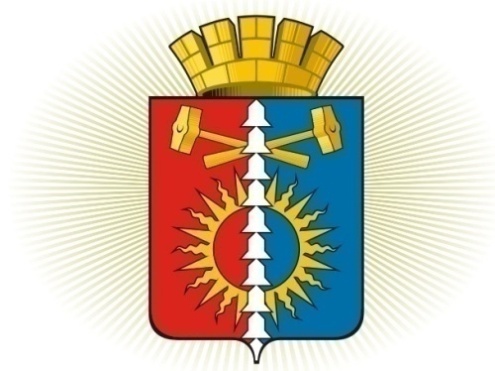 ДУМА ГОРОДСКОГО ОКРУГА ВЕРХНИЙ ТАГИЛСЕДЬМОЙ СОЗЫВ	Р Е Ш Е Н И Е	  четырнадцатое заседание18.08.2022г. № 14/2город Верхний ТагилОб отчете «Об исполнении  бюджета городского округа Верхний Тагил за 1 полугодие 2022 года»В соответствии со статьей 264.2 Бюджетного кодекса Российской Федерации, статьей 31  Положения  «О  бюджетном  процессе  в  городском округе   Верхний  Тагил», утвержденного решением Думы городского округа Верхний Тагил от 19.06.2014г. № 28/2, рассмотрев предоставленный Администрацией городского округа Верхний Тагил отчет об исполнении бюджета городского округа Верхний Тагил за 1 полугодие  2021 года, руководствуясь Уставом городского округа Верхний Тагил, Дума  городского округа Верхний ТагилР Е Ш И Л А:1. Отчет «Об исполнении бюджета городского округа Верхний Тагил за 1 полугодие 2022 года» принять к сведению (Приложения 1-3).2. Настоящее Решение вступает в силу после официального опубликования.3. Опубликовать настоящее Решение в газете «Местные ведомости» и разместить на официальном сайте городского округа Верхний Тагил www.go-vtagil.4. Контроль за исполнением настоящего решения возложить на постоянную комиссию Думы городского округа Верхний Тагил  по экономике и бюджету. Приложение  1к  Решению Думы городского округа Верхний  Тагил  от  « 18 »     августа        2022г. №  14/2Доходы местного бюджета по кодам классификации доходов бюджетовза  1 полугодие 2022 годаПриложение 3к  Решению Думы  городского округа Верхний  Тагил  от  «  ____»  _августа    2022г. №  14/2Источники финансирования дефицита  местного бюджета по кодам классификации источников финансирования дефицитов бюджетов за 1 полугодие 2022г. Председатель Думыгородского округа Верхний Тагил ___________Е.А. НехайИ.о. Главы  городского округа Верхний Тагил ___________И.Г. УпороваНомер  строкиКодНаименование кода поступлений в бюджет, группы, подгруппы, статьи, подстатьи, элемента, группы подвида, аналитической группы подвида доходовСумма средств, предусмотренная в решении  о местном бюджете на 2022 год(руб.)Сумма средств, поступившая в местный бюджет за                                   1 полугодие 2022 годаСумма средств, поступившая в местный бюджет за                                   1 полугодие 2022 годаНомер  строкиКодНаименование кода поступлений в бюджет, группы, подгруппы, статьи, подстатьи, элемента, группы подвида, аналитической группы подвида доходовСумма средств, предусмотренная в решении  о местном бюджете на 2022 год(руб.)(руб.)%123456000 1 00 00000 00 0000 000Налоговые и неналоговые доходы243 349 087,70108 067 428,3444,4000 1 01 00000 00 0000 000Налоги на прибыль, доходы152 152 50080 293 252,1752,8000 1 01 02000 01 0000 110Налог на доходы  физических  лиц152 152 50080 293 252,1752,8182 1 01 02010 01 0000 110Налог на доходы физических лиц, источником которых является налоговый агент, за исключением доходов, в отношении которых исчисление и уплата налога осуществляются в соответствии со статьями 227, 2271 и 228 Налогового кодекса Российской Федерации148 649 50078 100 307,9252,5182 1 01 02020 01 0000 110Налог  на доходы физических лиц с доходов, полученных от осуществления деятельности физическими лицами, зарегистрированными в качестве индивидуальных предпринимателей, нотариусов, занимающихся частной практикой, адвокатов, учредивших адвокатские кабинеты и других лиц, занимающихся частной практикой в соответствии со статьей 227 Налогового кодекса Российской Федерации 760 000233 101,2530,7182 1 01 02030 01 0000 110Налог на доходы физических лиц с доходов, полученных физическими лицами  в соответствии со статьей 228 Налогового Кодекса Российской Федерации 790 000538 929,9068,2182 1 01 02040 01 0000 110Налог на доходы физических лиц в виде фиксированных авансовых платежей с доходов, полученных физическими лицами, являющимися иностранными гражданами, осуществляющими трудовую деятельность по найму у физических лиц на основании патента в соответствии со статьей 2271 Налогового Кодекса Российской Федерации  1 100 0001 051 022,0095,6182 1 01 02080 01 0000 110Налог на доходы физических лиц в части суммы налога, превышающей                    650 000 рублей, относящейся к части налоговой базы, превышающей                          5 000 000 рублей (за исключением налога на доходы физических лиц с сумм прибыли контролируемой иностранной компании, в том числе фиксированной прибыли контролируемой иностранной компании)853 000369 891,1043,4000 1 03 00000 00 0000 000Налоги на товары (работы, услуги), реализуемые на территории Российской Федерации12 510 4506 775 266,8254,2100 1 03 02231 01 0000 110Доходы от уплаты акцизов на дизельное топливо, подлежащие распределению между бюджетами субъектов Российской Федерации и местными бюджетами с учетом установленных дифференцированных нормативов отчислений в местные бюджеты (по нормативам, установленным Федеральным законом о федеральном бюджете в целях формирования дорожных фондов субъектов Российской Федерации)5 301 7203 334 93362,9100 1 03 02241 01 0000 110Доходы от уплаты акцизов на моторные масла для дизельных и (или) карбюраторных (инжекторных) двигателей, подлежащие распределению между бюджетами субъектов Российской Федерации и местными бюджетами с учетом установленных дифференцированных нормативов отчислений в местные бюджеты (по нормативам, установленным Федеральным законом о федеральном бюджете в целях формирования дорожных фондов субъектов Российской Федерации)31 31019 632,4862,7100 1 03 02251 01 0000 110Доходы от уплаты акцизов на автомобильный бензин, подлежащие распределению между бюджетами субъектов Российской Федерации и местными бюджетами с учетом установленных дифференцированных нормативов отчислений в местные бюджеты (по нормативам, установленным Федеральным законом о федеральном бюджете в целях формирования дорожных фондов субъектов Российской Федерации)7 177 4203 841 624,6353,5100 1 03 02261 01 0000 110Доходы от уплаты акцизов на прямогонный бензин, подлежащие распределению между бюджетами субъектов Российской Федерации и местными бюджетами с учетом установленных дифференцированных нормативов отчислений в местные бюджеты (по нормативам, установленным Федеральным законом о федеральном бюджете в целях формирования дорожных фондов субъектов Российской Федерации)0-) 420 923,290000 1 05 00000 00 0000 000Налоги   на  совокупный  доход16 598 3817 639 406,9946,0000 1 05 01000 00 0000 110Налог, взимаемый в связи с применением упрощенной системы налогообложения14 383 3816 959 300,1748,4182 1 05 01010 01 0000 110Налог, взимаемый с налогоплательщиков, выбравших в качестве объекта налогообложения доходы5 906 3662 766 387,3346,8182 1 05 01011 01 0000 110Налог, взимаемый с налогоплательщиков, выбравших в качестве объекта налогообложения доходы5 906 3662 766 582,2446,8182  105 01012 01 0000 110Налог, взимаемый с налогоплательщиков, выбравших в качестве объекта налогообложения доходы (за налоговые периоды, истекшие до 1 января 2011 года)0-) 194,910182 1 05 01020 01 0000 110Налог, взимаемый с налогоплательщиков, выбравших в качестве объекта налогообложения доходы, уменьшенные на величину расходов8 477 0154 193 935,5649,5182 1 05 01021 01 0000 110Налог, взимаемый с налогоплательщиков, выбравших в качестве объекта налогообложения доходы, уменьшенные на величину расходов (в том числе минимальный налог, зачисляемый в бюджеты субъектов Российской Федерации)8 477 0154 206 282,3849,6182 1 05 01022 01 0000 110Налог, взимаемый с налогоплательщиков, выбравших в качестве объекта налогообложения доходы, уменьшенные на величину расходов (за налоговые периоды, истекшие до 1 января 2011 года)0-) 12 346,820182 1 05 01050 01 0000 110Минимальный налог, зачисляемый в бюджеты субъектов Российской Федерации (за налоговые периоды, истекшие до 1 января 2016 года)0-) 1 022,720000 1 05 02000 02 0000 110 Единый налог на вмененный доход для отдельных видов деятельности25 000-) 14 157,52-) 56,6182 1 05 02010 02 0000 110Единый  налог на  вмененный  доход  для  отдельных видов  деятельности25 000-) 14 157,52-) 56,6000 1 05 04000 02 0000 110Налог, взимаемый в связи с применением патентной системы налогообложения2 190 000694 264,3431,7182 1 05 04010 02 0000 110Налог, взимаемый в связи с применением патентной системы налогообложения, зачисляемый в бюджеты городских округов2 190 000694 264,3431,7000 1 06 00000 00 0000 000Налоги  на имущество6 410 0001 831 006,5628,6000 1 06 01000 00 0000 000Налог на  имущество  физических лиц2 500 000343 793,1813,8182 1 06 01020 04 0000 110Налог на  имущество физических  лиц, взимаемый по  ставкам, применяемым к  объектам налогообложения, расположенным в  границах городских  округов2 500 000343 793,1813,8000 1 06 06000 00 0000 110Земельный  налог3 910 0001 487 213,3838,0182 1 06 06030 00 0000 110Земельный налог с организаций2 365 0001 231 968,0452,1182 1 06 06032 04 0000 110Земельный налог с организаций, обладающих земельным участком, расположенным в границах городских округов2 365 0001 231 968,0452,1182 1 06 06040 00 0000 110Земельный налог с физических лиц1 545 000255 245,3416,5182 1 06 06042 04 0000 110Земельный налог с физических лиц, обладающих земельным участком, расположенным в границах городских округов1 545 000255 245,3416,5000 1 08 00000 00 0000 110Государственная  пошлина1 643 0001 213 611,6773,9000 1 08 03000 01 0000 110Государственная  пошлина  по  делам,  рассматриваемым  в  судах  общей  юрисдикции,  мировыми  судьями1 635 0001 205 611,6773,7182 1 08 03010 01 0000 110Государственная  пошлина  по  делам,  рассматриваемым  в  судах  общей  юрисдикции,  мировыми  судьями (за  исключением      Верховного  Суда  Российской  Федерации)1 635 0001 205 611,6773,7000 1 08 07000 01 0000 110Государственная пошлина за государственную регистрацию, а также за совершение прочих юридически значимых действий8 0008 000100,0901 1 08 07173 01 1000 110Государственная пошлина за выдачу органом местного самоуправления городского округа специального разрешения на движение по автомобильным дорогам транспортных средств, осуществляющих перевозки опасных, тяжеловесных и (или) крупногабаритных грузов, зачисляемая в бюджеты городских округов8 0008 000100,0000 1 11 00000 00 0000 000Доходы  от  использования имущества, находящегося в государственной и муниципальной собственности 19 516 8126 875 091,3735,2000 1 11 05000 00 0000 120Доходы, получаемые в виде  арендной либо иной платы за передачу в  возмездное пользование государственного  и муниципального  имущества (за исключением имущества автономных учреждений, а также имущества государственных и муниципальных унитарных учреждений, в том числе казенных)  17 641 4185 861 373,2533,2000 1 11 05012 04 0000 120Доходы, получаемые в виде арендной платы за земельные участки, государственная собственность на которые не разграничена и которые расположены в границах городских округов, а также средства от продажи права на заключение договоров аренды указанных земельных участков15 309 0184 756 104,2231,1901 1 11 05012 04 0000 120Доходы, получаемые в  виде арендной  платы за земельные участки, государственная собственность на которые не разграничена и которые расположены в границах городских округов, а также средства  от продажи права  на  заключение  договоров  аренды указанных земельных участков 15 309 0184 756 104,2231,1000 1 11 05020 00 0000 120Доходы, получаемые в виде арендной платы за земли после разграничения государственной собственности на землю, а также средства от продажи права на заключение договоров аренды указанных земельных участков (за исключением земельных участков бюджетных и автономных учреждений)212 585197 575,2292,9901 1 11 05024 04 0000 120Доходы, получаемые в виде арендной платы, а также средства от продажи права на заключение договоров аренды за земли, находящиеся в собственности городских округов (за исключением земельных  участков муниципальных бюджетных и автономных учреждений)212 585197 575,2292,9000 1 11 05030 00 0000 120Доходы от сдачи в аренду имущества, находящегося в оперативном управлении органов государственной власти, органов местного самоуправления, государственных внебюджетных фондов и созданных ими учреждений (за исключением имущества бюджетных и автономных учреждений)17 3548 966,2151,7906 1 11 05034 04 0000 120Доходы от сдачи в аренду имущества, находящегося в оперативном управлении органов управления городских округов и созданных ими учреждений (за исключением имущества муниципальных бюджетных и автономных учреждений)17 3548 966,2151,7000 1 11 05070 00 0000 120Доходы от сдачи в аренду имущества, составляющего государственную (муниципальную) казну (за исключением земельных участков)2 102 461898 727,6042,8901 1 11 05074 04 0000 120Доходы от сдачи в аренду имущества, составляющего казну городских округов (за исключением земельных участков)2 102 461898 727,6042,8000 1 11 07000 00 0000 120Платежи от государственных и муниципальных унитарных предприятий1 5001 500100,0901 1 11 07014 04 0000 120Доходы от перечисления части прибыли, остающейся после уплаты налогов и иных обязательных платежей муниципальных унитарных предприятий, созданных городскими округами1 5001 500100,0000 1 11 09000 00 0000 120Прочие доходы от использования имущества и прав, находящихся в государственной и муниципальной собственности (за исключением имущества бюджетных и автономных учреждений, а также имущества государственных и муниципальных унитарных предприятий, в том числе казенных)1 873 8941 012 218,1254,0901 1 11 09044 04 0000 120Прочие поступления от использования имущества, находящегося в собственности городских округов (за исключением имущества муниципальных бюджетных и автономных учреждений, а также имущества муниципальных унитарных предприятий, в том числе казенных) 980 000391 40039,9901 1 11 09080 04 0000 120Плата, поступившая в рамках договора за предоставление права на размещение и эксплуатацию нестационарного торгового объекта, установку и эксплуатацию рекламных конструкций на землях или земельных участках, находящихся в собственности городских округов, и на землях или земельных участках, государственная собственность на которые не разграничена893 894620 818,1269,5000 1 12 00000 00 0000 000Платежи при пользовании природными ресурсами  4 800 000896 315,2518,7048 1 12 01010 01 0000 120Плата за выбросы загрязняющих веществ в атмосферный воздух стационарными объектами680 000156 622,6823,0048 1 12 01030 01 0000 120Плата за сбросы загрязняющих веществ в водные объекты4 089 000701 325,7617,2048 1 12 01041 01 0000 120Плата за размещение отходов производства и потребления39 00038 366,8198,4000 1 13 00000 00 0000 000Доходы  от  оказания платных  услуг и компенсации  затрат  государства 2 277 201,421 551 446,5968,1000 1 13 02000 00 0000 130Доходы от компенсации затрат государства2 277 201,421 551 446,5968,1000 1 13 02994 04 0000 130Прочие доходы от компенсации затрат бюджетов городских округов2 277 201,421  551 446,5968,1901 1 13 02994 04 0000 130Прочие доходы от компенсации затрат бюджетов городских округов1 171 711,421 187 264,79101,3906 1 13 02994 04 0000 130Прочие доходы от компенсации затрат бюджетов городских округов1 097 700356 391,8032,5908 1 13 02994 04 0000 130Прочие доходы от компенсации затрат бюджетов городских округов7 7907 790100,0000 1 14 00000 00 0000 000Доходы от продажи материальных и  нематериальных  активов 27 166 543,28804 856,663,0000 1 14 02000 00 0000 000Доходы от реализации имущества, находящегося в государственной и муниципальной собственности (за исключением движимого имущества бюджетных и автономных учреждений, а также имущества государственных и муниципальных унитарных предприятий, в том числе казенных)24 666 543,2810 0000,04901 1 14 02043 04 0000 410Доходы от  реализации  иного  имущества, находящегося  в  собственности городских  округов (за  исключением имущества муниципальных  бюджетных и автономных учреждений, а также имущества муниципальных унитарных предприятий, в том числе казенных) в  части  реализации  основных  средств  по  указанному  имуществу24 666 543,2810 0000,04000 1 14 06000 00 0000 430Доходы от продажи земельных участков, находящихся в государственной и муниципальной собственности2 500 000794 856,6631,8901 1 14 06012 04 0000 430Доходы от продажи земельных участков, государственная собственность на которые не разграничена и которые расположены в границах городских округов2 500 000794 856,6631,8000 1 16 00000 00 0000 000Штрафы,  санкции, возмещение  ущерба274 200184 059,9067,1000 1 16 01063 01 0000 140Административные штрафы, установленные главой 6 Кодекса Российской Федерации об административных правонарушениях, за административные правонарушения, посягающие на здоровье, санитарно-эпидемиологическое благополучие населения и общественную нравственность, налагаемые мировыми судьями, комиссиями по делам несовершеннолетних и защите их прав17 50022 000125,7019 1 16 01063 01 0000 140Административные штрафы, установленные главой 6 Кодекса Российской Федерации об административных правонарушениях, за административные правонарушения, посягающие на здоровье, санитарно-эпидемиологическое благополучие населения и общественную нравственность, налагаемые мировыми судьями, комиссиями по делам несовершеннолетних и защите их прав17 50022 000125,7000 1 16 01073 01 0000 140Административные штрафы, установленные главой 7 Кодекса Российской Федерации об административных правонарушениях, за административные правонарушения в области охраны собственности, налагаемые мировыми судьями, комиссиями по делам несовершеннолетних и защите их прав01 5000019 1 16 01073 01 0000 140Административные штрафы, установленные главой 7 Кодекса Российской Федерации об административных правонарушениях, за административные правонарушения в области охраны собственности, налагаемые мировыми судьями, комиссиями по делам несовершеннолетних и защите их прав01 5000000 1 16 01074 01 0000 140Административные штрафы, установленные главой 7 Кодекса Российской Федерации об административных правонарушениях, за административные правонарушения в области охраны собственности, выявленные должностными лицами органов муниципального контроля10 00010 000100,0901 1 16 01074 01 0000 140Административные штрафы, установленные главой 7 Кодекса Российской Федерации об административных правонарушениях, за административные правонарушения в области охраны собственности, выявленные должностными лицами органов муниципального контроля10 00010 000100,0000 1 16 01083 01 0000 140Административные штрафы, установленные главой 8 Кодекса Российской Федерации об административных правонарушениях, за административные правонарушения в области охраны окружающей среды и природопользования, налагаемые мировыми судьями, комиссиями по делам несовершеннолетних и защите их прав15 00015 000100,0019 1 16 01083 01 0000 140Административные штрафы, установленные главой 8 Кодекса Российской Федерации об административных правонарушениях, за административные правонарушения в области охраны окружающей среды и природопользования, налагаемые мировыми судьями, комиссиями по делам несовершеннолетних и защите их прав15 00015 000100,0000 1 16 01143 01 0000 140Административные штрафы, установленные главой 14 Кодекса Российской Федерации об административных правонарушениях, за административные правонарушения в области предпринимательской деятельности и деятельности саморегулируемых организаций, налагаемые мировыми судьями, комиссиями по делам несовершеннолетних и защите их прав1 0004 000400,0019 1 16 01143 01 0000 140Административные штрафы, установленные главой 14 Кодекса Российской Федерации об административных правонарушениях, за административные правонарушения в области предпринимательской деятельности и деятельности саморегулируемых организаций, налагаемые мировыми судьями, комиссиями по делам несовершеннолетних и защите их прав1 0004 000400,0000 1 16 01153 01 0000 140Административные штрафы, установленные главой 15 Кодекса Российской Федерации об административных правонарушениях, за административные правонарушения в области финансов, налогов и сборов, страхования, рынка ценных бумаг (за исключением штрафов, указанных в пункте 6 статьи 46 Бюджетного кодекса Российской Федерации), налагаемые мировыми судьями, комиссиями по делам несовершеннолетних и защите их прав2 5002 47599,0019 1 16 01153 01 0000 140Административные штрафы, установленные главой 15 Кодекса Российской Федерации об административных правонарушениях, за административные правонарушения в области финансов, налогов и сборов, страхования, рынка ценных бумаг (за исключением штрафов, указанных в пункте 6 статьи 46 Бюджетного кодекса Российской Федерации), налагаемые мировыми судьями, комиссиями по делам несовершеннолетних и защите их прав2 5002 47599,0000 1 16 01173 01 0000 140Административные штрафы, установленные главой 17 Кодекса Российской Федерации об административных правонарушениях, за административные правонарушения, посягающие на институты государственной власти, налагаемые мировыми судьями, комиссиями по делам несовершеннолетних и защите их прав5 0004 136,6982,7019 1 16 01173 01 0000 140Административные штрафы, установленные главой 17 Кодекса Российской Федерации об административных правонарушениях, за административные правонарушения, посягающие на институты государственной власти, налагаемые мировыми судьями, комиссиями по делам несовершеннолетних и защите их прав5 0004 136,6982,7000 1 16 01193 01 0000 140Административные штрафы, установленные главой 19 Кодекса Российской Федерации об административных правонарушениях, за административные правонарушения против порядка управления, налагаемые мировыми судьями, комиссиями по делам несовершеннолетних и защите их прав90 00090 000100,0019 1 16 01193 04 0000 140Административные штрафы, установленные главой 19 Кодекса Российской Федерации об административных правонарушениях, за административные правонарушения против порядка управления, налагаемые мировыми судьями, комиссиями по делам несовершеннолетних и защите их прав90 00090 000100,0000 1 16 01203 01 0000 140Административные штрафы, установленные главой 20 Кодекса Российской Федерации об административных правонарушениях, за административные правонарушения, посягающие на общественный порядок и общественную безопасность, налагаемые мировыми судьями, комиссиями по делам несовершеннолетних и защите их прав16 00023 500146,9019 1 16 01203 01 0000 140Административные штрафы, установленные главой 20 Кодекса Российской Федерации об административных правонарушениях, за административные правонарушения, посягающие на общественный порядок и общественную безопасность, налагаемые мировыми судьями, комиссиями по делам несовершеннолетних и защите их прав16 00023 500146,9000 1 16 02020 02 0000 140Административные штрафы, установленные законами субъектов Российской Федерации об административных правонарушениях, за нарушение муниципальных правовых актов115 2003 0002,6901 1 16 02020 02 0000 140Административные штрафы, установленные законами субъектов Российской Федерации об административных правонарушениях, за нарушение муниципальных правовых актов115 2003 0002,6000 1 16 10123 01 0000 140Доходы от денежных взысканий (штрафов), поступающие в счет погашения задолженности, образовавшейся до 1 января 2020 года, подлежащие зачислению в бюджет муниципального образования по нормативам, действовавшим в 2019 году2 0007 000350,0901 1 16 10123 01 0041 140Доходы от денежных взысканий (штрафов), поступающие в счет погашения задолженности, образовавшейся до 1 января 2020 года, подлежащие зачислению в бюджет муниципального образования по нормативам, действовавшим в 2019 году (доходы бюджетов городских округов за исключением доходов, направляемых на формирование муниципального дорожного фонда, а также иных платежей в случае принятия решения финансовым органом муниципального образования о раздельном учете задолженности)2 0007 000350,0000 1 16 10129 01 0000 140Доходы от денежных взысканий (штрафов), поступающие в счет погашения задолженности, образовавшейся до 1 января 2020 года, подлежащие зачислению в федеральный бюджет и  бюджет муниципального образования по нормативам, действовавшим в 2019 году01 448,210182 1 16 10129 01 0000 140Доходы от денежных взысканий (штрафов), поступающие в счет погашения задолженности, образовавшейся до 1 января 2020 года, подлежащие зачислению в федеральный бюджет и  бюджет муниципального образования по нормативам, действовавшим в 2019 году01 448,210000 1 17 00000 00 0000 000 Прочие неналоговые доходы03 114,360000 1 17 01040 04 0000 180Невыясненные поступления, зачисляемые в бюджеты  городских  округов03 114,360901 1 17 01040 04 0000 180Невыясненные поступления, зачисляемые в бюджеты  городских  округов034,360906 1 17 01040 04 0000 180Невыясненные поступления, зачисляемые в бюджеты  городских  округов03 0800000 1 17 05040 04 0000 180Прочие неналоговые доходы бюджетов городских округов000000 2 00 00000 00 0000 000Безвозмездные  поступления453 921 946267 985 312,8359,0000 2 02 00000 00 0000 000Безвозмездные  поступления от  других бюджетов бюджетной  системы Российской  Федерации440 421 946260 870 169,9359,2000 2 02 10000 00 0000 150 Дотации бюджетам бюджетной системы Российской Федерации155 195 00077 598 00050,0000 2 02 15001 00 0000 150Дотации на выравнивание бюджетной обеспеченности120 396 00060 198 00050,0919 2 02 15001 04 0000 150Дотация  бюджетам городских округов  на выравнивание  бюджетной  обеспеченности120 396 00060 198 00050,0000 2 02 15002 00 0000 150Дотации бюджетам на поддержку мер по обеспечению сбалансированности бюджетов34 799 00017 400 00050,0919 2 02 15002 04 0000 150Дотации бюджетам городских округов на поддержку мер по обеспечению сбалансированности бюджетов34 799 00017 400 00050,0000 2 02 20000 00 0000 150Субсидии бюджетам субъектов Российской Федерации и муниципальных образований (межбюджетные субсидии) 35 550 34633 077 34693,0000 2 02 25497 00 0000 150Субсидии бюджетам на реализацию мероприятий по обеспечению жильем молодых семей283 176283 176100,07901 2 02 25497 04 0000 150Субсидии бюджетам городских округов на реализацию мероприятий по обеспечению жильем молодых семей283  176283 176100,0000 2 02 25519 00 0000 150Субсидии бюджетам на поддержку отрасли культуры72 80072 800100,0908 2 02 25519 04 0000 150Субсидии бюджетам городских округов на поддержку отрасли культуры72 80072 800100,0000 2 02 25555 00 0000 150Субсидии бюджетам на реализацию программ формирования современной городской среды25 023 00025 023 000100,0901 2 02 25555 04 0000 150Субсидии бюджетам городских округов на реализацию программ формирования современной городской среды25 023 00025 023 000100,0000 2 02 29999 00 0000 150Прочие субсидии10 171 3707 698 37075,7000 2 02 29999 04 0000 150Прочие субсидии бюджетам городских округов10 171 3707 698 37075,7901 2 02 29999 04 0000 150Прочие субсидии бюджетам городских округов9 9709 970100,0906 2 02 29999 04 0000 150Прочие субсидии бюджетам городских округов9 885 3007 412 30075,0908 2 02 29999 04 0000 150Прочие субсидии бюджетам городских округов276 100276 100100,0000 2 02 30000 00 0000 150Субвенции бюджетам субъектов Российской Федерации и  муниципальных  образований235 593 800142 407 323,6360,4000 2 02 30022 00 0000 150Субвенции бюджетам муниципальных образований на предоставление гражданам субсидий на оплату жилого помещения и коммунальных услуг15 519 5008 569 100,0255,2901 2 02 30022 04 0000 150Субвенции бюджетам городских округов на предоставление гражданам субсидий на оплату жилого помещения и коммунальных услуг15 519 5008 569 100,0255,2000 2 02 30024 00 0000 150Субвенции    местным    бюджетам     на    выполнение   передаваемых    полномочий субъектов Российской Федерации40 330 30028 721 541,4771,2901 2 02 30024 04 0000 150Субвенции бюджетам городских округов на выполнение передаваемых полномочий субъектов Российской Федерации39 896 10028 287 341,4770,9906 2 02 30024 04 0000 150Субвенции бюджетам городских округов на выполнение передаваемых полномочий субъектов Российской Федерации434 200434 200100,0000 2 02 35118 00 0000 150 Субвенции бюджетам на осуществление первичного воинского учета на территориях, где отсутствуют военные комиссариаты 605 600246 356,7340,7901 2 02 35118 04 0000 150Субвенции бюджетам городских округов на осуществление первичного  воинского  учета на  территориях, где отсутствуют  военные  комиссариаты605 600246 356,7340,7000 2 02 35120 00 0000 150Субвенции бюджетам на осуществление полномочий по составлению (изменению) списков кандидатов в присяжные заседатели федеральных судов общей юрисдикции в Российской Федерации38 50028 38073,7901 2 02 35120 04 0000 150Субвенции бюджетам городских округов на осуществление полномочий по составлению (изменению) списков кандидатов в присяжные заседатели федеральных судов общей юрисдикции в Российской Федерации38 50028 38073,7000 2 02 35250 00 0000 150Субвенции бюджетам на оплату жилищно-коммунальных услуг отдельным категориям граждан12 056 2007 545 445,4162,6901 2 02 35250 04 0000 150Субвенции бюджетам городских округов на оплату жилищно-коммунальных услуг отдельным категориях граждан12 056 2007 545 445,4162,6000 2 02 35462 00 0000 150Субвенции бюджетам городских округов на компенсацию отдельным категориям граждан оплаты взноса на капитальный ремонт общего имущества в многоквартирном доме56 50056 500100,0901 2 02 35462 04 0000 150Субвенции бюджетам городских округов на компенсацию отдельным категориям граждан оплаты взноса на капитальный ремонт общего имущества в многоквартирном доме56 50056 500100,0000 2 02 39999 00 0000 150Прочие  субвенции166 987 20097 240 00058,2906 2 02 39999 04 0000 150 Прочие  субвенции бюджетам  городских округов166 987 20097 240 00058,2000 2 02 40000 00 0000 150Иные межбюджетные трансферты14 082 8007 787 500,3055,3000 2 02 45303 00 0000 150Межбюджетные трансферты бюджетам на ежемесячное денежное вознаграждение за классное руководство педагогическим работникам государственных и муниципальных общеобразовательных организаций5 660 0003 598 30063,6906 202 45303 04 0000 150Межбюджетные трансферты бюджетам городских округов на ежемесячное денежное вознаграждение за классное руководство педагогическим работникам государственных и муниципальных общеобразовательных организаций5 660 0003 598 30063,6000 2 02 49999 00 0000 150Прочие  межбюджетные трансферты, передаваемые бюджетам 8 422 8004 189 200,3049,7901 2 02 49999 04 0000 150Прочие  межбюджетные трансферты, передаваемые бюджетам городских округов1 442 2001 442 200100,0906 2 02 49999 04 0000 150Прочие  межбюджетные трансферты, передаваемые бюджетам городских округов6 730 6002 497 000,3037,1908 2 02 49999 04 0000 150Прочие  межбюджетные трансферты, передаваемые бюджетам городских округов250 000250 000100,0000 2 07 00000 00 0000 000Прочие безвозмездные поступления 13 500 00013 500 000100,0000 2 07 04000 00 0000 150Прочие безвозмездные поступления в бюджеты городских округов13 500 00013 500 000100,0000 2 07 04050 04 0000 150Прочие безвозмездные поступления в бюджеты городских округов13 500 00013 500 000100,0901 2 07 04050 04 0000 150Прочие безвозмездные поступления в бюджеты городских округов13 500 00013 500 000100,0000 2 19 00000 00 0000 000Возврат остатков субсидий, субвенций и иных межбюджетных трансфертов, имеющих целевое назначение, прошлых лет0-) 6 384 857,10-000 2 19 00000 04 0000 150Возврат остатков субсидий, субвенций и иных межбюджетных трансфертов, имеющих целевое назначение, прошлых лет из бюджетов городских округов0-) 6 384 857,10-901 2 19 25555 04 0000 150Возврат остатков субсидий на реализацию программ формирования современной городской среды из бюджетов городских округов0-) 798 044,70-901 2 19 35250 04 0000 150Субвенции бюджетам городских округов на оплату жилищно-коммунальных услуг отдельным категориям граждан0-) 15 553,37-901 2 19 60010 04 0000 150Возврат прочих остатков субсидий, субвенций и иных межбюджетных трансфертов, имеющих целевое назначение, прошлых лет из бюджетов городских округов0-) 2 982 876,17-906 2 19 60010 04 0000 150Возврат прочих остатков субсидий, субвенций и иных межбюджетных трансфертов, имеющих целевое назначение, прошлых лет из бюджетов городских округов0-) 2 588 382,86-ИТОГО  ДОХОДОВ	697 271 033,70376 052 741,1753,9Приложение  2к  Решению Думы городского округа Верхний  Тагил  от  «     _»  _августа    2022г. №  14/2Расходы местного бюджета по разделам и подразделам классификации расходов бюджетов за 1 полугодие 2022 года№Наименование показателяКод раздела, подразделаКод целевой статьиКод вида расходовСумма средств, предусмотренных в решении о бюджете                     на 2022 год(руб.)Исполнение на 01.07.2022 года(руб)Процент исполнения(%)ппНаименование показателяКод раздела, подразделаКод целевой статьиКод вида расходовСумма средств, предусмотренных в решении о бюджете                     на 2022 год(руб.)Исполнение на 01.07.2022 года(руб)Процент исполнения(%)1    ОБЩЕГОСУДАРСТВЕННЫЕ ВОПРОСЫ0100000000000000049 782 526,4819 509 444,3439,19%2      Функционирование высшего должностного лица субъекта Российской Федерации и муниципального образования010200000000000002 325 546,901 205 112,5551,82%3        Мероприятия, направленные на выплаты по оплате труда работникам органов местного самоуправления010212211010100002 325 546,901 205 112,5551,82%4          Фонд оплаты труда государственных (муниципальных) органов010212211010101211 829 140,90928 547,9550,76%5          Взносы по обязательному социальному страхованию на выплаты денежного содержания и иные выплаты работникам государственных (муниципальных) органов01021221101010129496 406,00276 564,6055,71%6      Функционирование законодательных (представительных) органов государственной власти и представительных органов муниципальных образований01030000000000000892 620,00319 303,9435,77%7        Мероприятия, направленные на выплаты по оплате труда работникам органов местного самоуправления01032001501010000670 222,00265 235,1439,57%8          Фонд оплаты труда государственных (муниципальных) органов01032001501010121513 995,00206 033,1540,08%9          Иные выплаты персоналу государственных (муниципальных) органов, за исключением фонда оплаты труда010320015010101221 000,000,000,00%10          Взносы по обязательному социальному страхованию на выплаты денежного содержания и иные выплаты работникам государственных (муниципальных) органов01032001501010129155 227,0059 201,9938,14%11        Мероприятия, направленные на обеспечение деятельности органов местного самоуправления01032001501020000222 398,0054 068,8024,31%12          Закупки товаров, работ, услуг в сфере информационно-коммуникационных  технологий0103200150102024273 036,004 950,006,78%13          Прочая закупка товаров, работ и услуг01032001501020244149 362,0049 118,8032,89%14      Функционирование Правительства Российской Федерации, высших исполнительных органов государственной власти субъектов Российской Федерации, местных администраций0104000000000000023 077 700,009 964 290,8443,18%15        Мероприятия, направленные на выплаты по оплате труда работникам органов местного самоуправления0104122120101000016 605 023,007 838 361,6947,20%16          Фонд оплаты труда государственных (муниципальных) органов0104122120101012112 743 105,005 833 408,9645,78%17          Иные выплаты персоналу государственных (муниципальных) органов, за исключением фонда оплаты труда0104122120101012213 500,0012 500,0092,59%18          Взносы по обязательному социальному страхованию на выплаты денежного содержания и иные выплаты работникам государственных (муниципальных) органов010412212010101293 848 418,001 992 452,7351,77%19        Мероприятия, направленные на обеспечение деятельности органов местного самоуправления010412212010200003 743 487,00776 677,2520,75%20          Закупки товаров, работ, услуг в сфере информационно-коммуникационных  технологий01041221201020242186 976,0059 153,7731,64%21          Прочая закупка товаров, работ и услуг010412212010202443 020 911,00525 772,7117,40%22          Закупка энергетических ресурсов01041221201020247535 600,00191 750,7735,80%23        Мероприятия, направленные на выплаты по оплате труда работникам органов местного самоуправления010412213010100002 221 400,001 059 582,0947,70%24          Фонд оплаты труда государственных (муниципальных) органов010412213010101211 704 301,00811 809,6147,63%25          Иные выплаты персоналу государственных (муниципальных) органов, за исключением фонда оплаты труда010412213010101222 400,000,000,00%26          Взносы по обязательному социальному страхованию на выплаты денежного содержания и иные выплаты работникам государственных (муниципальных) органов01041221301010129514 699,00247 772,4848,14%27        Мероприятия, направленные на обеспечение деятельности органов местного самоуправления01041221301020000507 790,00289 669,8157,05%28          Закупки товаров, работ, услуг в сфере информационно-коммуникационных  технологий01041221301020242190 431,00147 296,1477,35%29          Прочая закупка товаров, работ и услуг01041221301020244268 608,00114 826,4742,75%30          Закупка энергетических ресурсов0104122130102024748 751,0027 547,2056,51%31      Судебная система0105000000000000038 500,0028 380,0073,71%32        Мероприятия, направленные на осуществление государственного полномочия по составлению, ежегодному изменению и дополнению списков и запасных списков кандидатов в присяжные заседатели федеральных судов общей юрисдикции0105122Ф25120000038 500,0028 380,0073,71%33          Прочая закупка товаров, работ и услуг0105122Ф25120024438 500,0028 380,0073,71%34      Обеспечение деятельности финансовых, налоговых и таможенных органов и органов финансового (финансово-бюджетного) надзора010600000000000009 137 041,003 980 940,4343,57%35        Мероприятия, направленные на выплаты по оплате труда работникам органов местного самоуправления010619514010100006 853 061,002 848 760,4741,57%36          Фонд оплаты труда государственных (муниципальных) органов010619514010101215 267 554,502 227 013,3942,28%37          Взносы по обязательному социальному страхованию на выплаты денежного содержания и иные выплаты работникам государственных (муниципальных) органов010619514010101291 585 506,50621 747,0839,21%38        Мероприятия, направленные на обеспечение деятельности органов местного самоуправления010619514010200001 234 767,00683 709,5055,37%39          Закупки товаров, работ, услуг в сфере информационно-коммуникационных  технологий01061951401020242981 279,00539 273,2054,96%40          Прочая закупка товаров, работ и услуг01061951401020244253 488,00144 436,3056,98%41        Мероприятия, направленные на выплаты по оплате труда работникам органов местного самоуправления01062001601010000909 641,00410 802,3845,16%42          Фонд оплаты труда государственных (муниципальных) органов01062001601010121697 881,00317 067,8845,43%43          Иные выплаты персоналу государственных (муниципальных) органов, за исключением фонда оплаты труда010620016010101221 000,001 000,00100,00%44          Взносы по обязательному социальному страхованию на выплаты денежного содержания и иные выплаты работникам государственных (муниципальных) органов01062001601010129210 760,0092 734,5044,00%45        Мероприятия, направленные на обеспечение деятельности органов местного самоуправления01062001601020000139 572,0037 668,0826,99%46          Закупки товаров, работ, услуг в сфере информационно-коммуникационных  технологий0106200160102024256 316,005 680,0010,09%47          Прочая закупка товаров, работ и услуг0106200160102024483 256,0031 988,0838,42%48      Резервные фонды01110000000000000150 000,000,000,00%49        Мероприятия, направленные на формирование резервного фонда городского округа Верхний Тагил01111220407050000150 000,000,000,00%50          Резервные средства01111220407050870150 000,000,000,00%51      Другие общегосударственные вопросы0113000000000000014 161 118,584 011 416,5828,33%52        Мероприятия, направленные на содержание и ремонт объектов муниципального недвижимого имущества, составляющего казну городского округа Верхний Тагил011309101052100002 631 883,24751 524,3328,55%53          Прочая закупка товаров, работ и услуг01130910105210244931 760,00751 401,0980,64%54          Закупка энергетических ресурсов011309101052102471 700 123,24123,240,01%55        Мероприятия, направленные на организацию проведения работ и услуг по оценке бесхозяйного имущества, объектов при приемке в муниципальную собственность, объектов муниципальной собственности, подлежащих отчуждению (движимое, недвижимое имущество и земельные участки). Организация проведения работ и услуг по оценке рыночной стоимости годовой арендной платы0113091010522000061 744,870,000,00%56          Прочая закупка товаров, работ и услуг0113091010522024461 744,870,000,00%57        Мероприятия, направленные на выполнение кадастровых работ, подготовки проектов межевания территории и формирование земельных участков для предоставления в собственность льготным категориям граждан в соответствии с законодательством01130910105230000470 000,000,000,00%58          Прочая закупка товаров, работ и услуг01130910105230244470 000,000,000,00%59        Мероприятия, направленные на организацию проведения инвентаризационно - технических и кадастровых работ в отношении объектов недвижимого имущества и бесхозяйного имущества0113091010525000038 022,000,000,00%60          Прочая закупка товаров, работ и услуг0113091010525024438 022,000,000,00%61        Мероприятия, направленные на содержание архива0113122040702000092 820,000,000,00%62          Прочая закупка товаров, работ и услуг0113122040702024492 820,000,000,00%63        Мероприятия, направленные на оплату прочих налогов, сборов и иных платежей (в том числе ежегодный взнос в Ассоциацию муниципальных организаций0113122040708000050 000,0050 000,00100,00%64          Уплата иных платежей0113122040708085350 000,0050 000,00100,00%65        Мероприятия, направленные на оплату представительских и иных прочих расходов администрации городского округа Верхний Тагил0113122040710000077 500,000,000,00%66          Прочая закупка товаров, работ и услуг0113122040710024477 500,000,000,00%67        Мероприятия, направленные на выплаты по оплате труда работников муниципальных  казенных учреждений011312204096000002 026 803,25876 383,3543,24%68          Фонд оплаты труда казенных учреждений и взносы по обязательному социальному страхованию011312204096001111 556 684,53693 132,7444,53%69          Взносы по обязательному социальному страхованию на выплаты по оплате труда работников и иные выплаты работникам казенных учреждений01131220409600119470 118,72183 250,6138,98%70        Мероприятия, направленные на обеспечение деятельности муниципальных  казенных учреждений011312204097000001 060 674,55358 421,0733,79%71          Закупки товаров, работ, услуг в сфере информационно-коммуникационных  технологий0113122040970024227 840,0013 840,0049,71%72          Прочая закупка товаров, работ и услуг01131220409700244933 282,55289 907,0631,06%73          Закупка энергетических ресурсов0113122040970024799 047,5154 264,0154,79%74          Уплата налога на имущество организаций  и земельного налога01131220409700851504,49410,0081,27%75        Мероприятия, направленные на осуществление государственного полномочия Свердловской области  по определению перечня должностных лиц, уполномоченных составлять  протоколы об административных  правонарушениях, предусмотренных законом Свердловской области01131220441100000200,000,000,00%76          Прочая закупка товаров, работ и услуг01131220441100244200,000,000,00%77        Мероприятия, направленные на осуществление государственного полномочия Свердловской области по созданию административных комиссий01131220441200000115 200,0014 920,0012,95%78          Закупки товаров, работ, услуг в сфере информационно-коммуникационных  технологий0113122044120024214 300,0014 300,00100,00%79          Прочая закупка товаров, работ и услуг01131220441200244100 900,00620,000,61%80        Мероприятия, направленные на выплаты по оплате труда работников муниципальных казенных учреждений011312205096000003 425 695,001 314 060,8538,36%81          Фонд оплаты труда казенных учреждений и взносы по обязательному социальному страхованию011312205096001112 631 102,001 010 465,5138,40%82          Взносы по обязательному социальному страхованию на выплаты по оплате труда работников и иные выплаты работникам казенных учреждений01131220509600119794 593,00303 595,3438,21%83        Мероприятия, направленные на обеспечение деятельности муниципальных казенных учреждений01131220509700000549 600,00253 447,5146,11%84          Закупки товаров, работ, услуг в сфере информационно-коммуникационных  технологий01131220509700242310 725,20152 271,9849,01%85          Прочая закупка товаров, работ и услуг01131220509700244238 874,80101 175,5342,36%86        Мероприятия, направленные на исполнение судебных актов по искам к муниципальному образованию01132000808310000584 592,27392 659,4767,17%87          Исполнение судебных актов Российской Федерации и мировых соглашений по возмещению причиненного вреда01132000808310831582 792,03390 958,3367,08%88          Уплата иных платежей011320008083108531 800,241 701,1494,50%89        Мероприятия, направленные на возврат денежных средств по результатам проверок011320009085100002 976 383,400,000,00%90          Уплата иных платежей011320009085108532 976 383,400,000,00%91    НАЦИОНАЛЬНАЯ ОБОРОНА02000000000000000605 600,00246 356,7340,68%92      Мобилизационная и вневойсковая подготовка02030000000000000605 600,00246 356,7340,68%93        Мероприятия, направленные на осуществление государственных полномочий Российской Федерации по первичному воинскому учету на территориях, на которых отсутствуют военные комиссариаты02031220451180000605 600,00246 356,7340,68%94          Фонд оплаты труда государственных (муниципальных) органов02031220451180121465 130,00191 787,4041,23%95          Взносы по обязательному социальному страхованию на выплаты денежного содержания и иные выплаты работникам государственных (муниципальных) органов02031220451180129140 470,0054 569,3338,85%96    НАЦИОНАЛЬНАЯ БЕЗОПАСНОСТЬ И ПРАВООХРАНИТЕЛЬНАЯ ДЕЯТЕЛЬНОСТЬ030000000000000008 620 302,633 131 133,2136,32%97      Гражданская оборона03090000000000000340 000,0015 000,004,41%98        Мероприятия, направленные на приобретение табельного имущества, средств связи для территориальных подразделений НФГО0309151010882000030 000,000,000,00%99          Прочая закупка товаров, работ и услуг0309151010882024430 000,000,000,00%100        Мероприятия, направленные на совершенствование учебно-материальной базы для обучения населения по гражданской обороне0309151010883000021 200,000,000,00%101          Прочая закупка товаров, работ и услуг0309151010883024421 200,000,000,00%102        Мероприятия, направленные на совершенствование, поддержание в готовности и техническое обслуживание системы оповещения, информирование населения об угрозе03091510108840000160 000,0015 000,009,38%103          Прочая закупка товаров, работ и услуг03091510108840244160 000,0015 000,009,38%104        Мероприятия, направленные на поддержание в готовности и совершенствование пункта управления городского округа, руководителя гражданской обороны, склада имущества ГО0309151010885000030 000,000,000,00%105          Прочая закупка товаров, работ и услуг0309151010885024430 000,000,000,00%106        Мероприятия, направленные на разработку Паспорта безопасности городского округа Верхний Тагил и приложение к нему0309151010888000098 800,000,000,00%107          Прочая закупка товаров, работ и услуг0309151010888024498 800,000,000,00%108      Защита населения и территории от чрезвычайных ситуаций природного и техногенного характера, пожарная безопасность031000000000000008 100 207,403 075 799,3737,97%109        Мероприятия, направленные на подготовку и поддержание в готовности органов управления, сил и средств городского звена РСЧС, на подготовку и обучение по НАСФ0310151030881000010 000,000,000,00%110          Прочая закупка товаров, работ и услуг0310151030881024410 000,000,000,00%111        Мероприятия, направленные на создание резерва материальных средств, ГСМ на осуществление мероприятий по ликвидации аварийных и чрезвычайных ситуаций0310151030886000040 000,000,000,00%112          Прочая закупка товаров, работ и услуг0310151030886024440 000,000,000,00%113        Мероприятия, направленные на обеспечение безопасности людей на водных объектах городского округа Верхний Тагил0310151030941000010 000,000,000,00%114          Прочая закупка товаров, работ и услуг0310151030941024410 000,000,000,00%115        Мероприятия, направленные на организацию проведения мероприятий, направленных  на обеспечение пожарной безопасности для административных зданий ГО Верхний Тагил0310152010952000020 000,000,000,00%116          Прочая закупка товаров, работ и услуг0310152010952024420 000,000,000,00%117        Мероприятия, направленные на распространение противопожарных знаний среди жителей городского округа Верхний Тагил0310152010954000010 000,000,000,00%118          Прочая закупка товаров, работ и услуг0310152010954024410 000,000,000,00%119        Мероприятия, направленные на подготовку к пожароопасному периоду (создание, устройство и возобновление минерализованных полос)03101520109550000100 000,000,000,00%120          Прочая закупка товаров, работ и услуг03101520109550244100 000,000,000,00%121        Мероприятия, направленные на приобретение противопожарного оборудования и технических средств пожаротушения, ранцевых огнетушителей, в том числе для подразделений ДПД, НАСФ03101520109560000230 000,000,000,00%122          Прочая закупка товаров, работ и услуг03101520109560244230 000,000,000,00%123        Мероприятия, направленные на выплаты по оплате труда работникам муниципальных  казенных учреждений031015301096000005 904 982,192 396 394,9540,58%124          Фонд оплаты труда казенных учреждений и взносы по обязательному социальному страхованию031015301096001114 488 311,981 905 030,0842,44%125          Иные выплаты персоналу казенных учреждений, за исключением фонда оплаты труда0310153010960011261 200,000,000,00%126          Взносы по обязательному социальному страхованию на выплаты по оплате труда работников и иные выплаты работникам казенных учреждений031015301096001191 355 470,21491 364,8736,25%127        Мероприятия, направленные на обеспечение деятельности  муниципальных  казенных учреждений031015301097000001 775 225,21679 404,4238,27%128          Закупки товаров, работ, услуг в сфере информационно-коммуникационных  технологий031015301097002421 150 793,53563 525,5748,97%129          Прочая закупка товаров, работ и услуг03101530109700244252 127,361 375,250,55%130          Закупка энергетических ресурсов03101530109700247372 304,32114 503,6030,76%131      Другие вопросы в области национальной безопасности и правоохранительной деятельности03140000000000000180 095,2340 333,8422,40%132        Мероприятия, направленные на создание условий для деятельности добровольных формирований  населения по охране общественного порядка03140120601250000104 062,2328 254,8427,15%133          Субсидии (гранты в форме субсидий), подлежащие казначейскому сопровождению03140120601250632104 062,2328 254,8427,15%134        Мероприятия, направленные на проведение тематических мероприятий с целью формирования у граждан уважительного отношения к традициям и обычаям различных народов и национальностей0314013010161000050 000,000,000,00%135          Субсидии автономным учреждениям на иные цели0314013010161062250 000,000,000,00%136        Мероприятия, направленные на развитие и воспитание чувства патриотизма  и уважения к истории, традициям России031401301016200007 290,000,000,00%137          Субсидии автономным учреждениям на иные цели031401301016206227 290,000,000,00%138        Мероприятия, направленные на формирование толерантного поведения к людям других национальностей и религиозных конфессий0314013010163000013 743,0012 079,0087,89%139          Субсидии автономным учреждениям на иные цели0314013010163062213 743,0012 079,0087,89%140        Мероприятия, направленные на реализацию Комплексного плана противодействия идеологии терроризма в Российской Федерации на 2019-2023 годы на территории городского округа Верхний Тагил031401302069300005 000,000,000,00%141          Субсидии автономным учреждениям на иные цели031401302069306225 000,000,000,00%142    НАЦИОНАЛЬНАЯ ЭКОНОМИКА0400000000000000058 247 877,514 298 558,957,38%143      Сельское хозяйство и рыболовство04050000000000000284 400,00259 505,0091,25%144        Мероприятия, направленные на осуществление государственного полномочия Свердловской области в сфере организации мероприятий при осуществлении деятельности по обращению с животными без владельцев04051020142П00000275 600,00259 505,0094,16%145          Прочая закупка товаров, работ и услуг04051020142П00244275 600,00259 505,0094,16%146        Мероприятия, направленные на осуществление государственного полномочия Свердловской области по организации проведения на территории Свердловской области мероприятий по предупреждению и ликвидации болезней животных04051020142П100008 100,000,000,00%147          Прочая закупка товаров, работ и услуг04051020142П102448 100,000,000,00%148        Мероприятия, направленные на организацию и проведение универсальных и сельскохозяйственных ярмарок04052001309070000700,000,000,00%149          Прочая закупка товаров, работ и услуг04052001309070244700,000,000,00%150      Дорожное хозяйство0409000000000000054 951 467,913 136 544,755,71%151        Мероприятия, направленные на выполнение комплекса работ по нормативному содержанию дорог и внутриквартальных территорий в течение года040903106022100005 000 000,002 746 537,7454,93%152          Субсидии (гранты в форме субсидий) на финансовое обеспечение затрат в связи с производством (реализацией товаров), выполнением работ, оказанием услуг, подлежащие казначейскому сопровождению040903106022108125 000 000,002 746 537,7454,93%153        Мероприятия, направленные на ремонт и восстановление асфальтового покрытия городских дорог04090311103340000650 000,00379 530,1158,39%154          Прочая закупка товаров, работ и услуг04090311103340244650 000,00379 530,1158,39%155        Мероприятия, направленные на устройство асфальтобетонных покрытий проезжей части автомобильных дорог местного значения и тротуаров, внутриквартальных дорог и тротуаров0409031110335000024 011 419,000,000,00%156          Прочая закупка товаров, работ и услуг0409031110335024424 011 419,000,000,00%157        Мероприятия, направленные на осуществление целевых расходов за счет средств безвозмездных поступлений0409031110336000013 500 000,000,000,00%158          Прочая закупка товаров, работ и услуг0409031110336024413 500 000,000,000,00%159        Мероприятия, направленные на установку дорожных знаков, работы по устройству искусственных дорожных неровностей (ИДН) в городском округе Верхний Тагил04090330203410000580 000,000,000,00%160          Прочая закупка товаров, работ и услуг04090330203410244580 000,000,000,00%161        Мероприятия, направленные на обустройство пешеходных переходов вблизи образовательных учреждений, обустройство безопасных маршрутов "Дом-Школа-Дом"0409033020343000010 500 000,000,000,00%162          Прочая закупка товаров, работ и услуг0409033020343024410 500 000,000,000,00%163        Мероприятия, направленные на нанесение горизонтальной дорожной разметки04090330203450000672 000,000,000,00%164          Прочая закупка товаров, работ и услуг04090330203450244672 000,000,000,00%165        Мероприятия, направленные на приобретение световозращающих элементов и распространение среди дошкольников и учащихся начальных классов, приобретение жилетов для класса ЮИД, подписка газеты "Добрая дорога детства"0409171010932000024 048,912 745,9011,42%166          Субсидии автономным учреждениям на иные цели0409171010932062224 048,912 745,9011,42%167        Мероприятия, направленные на  организацию  и проведение совместно с ГИБДД мероприятия «Безопасное колесо», для учащихся  общеобразовательных организаций  городского округа Верхний Тагил0409171010934000010 000,007 731,0077,31%168          Прочая закупка товаров, работ и услуг0409171010934024410 000,007 731,0077,31%169        Мероприятия, направленные на проведение в образовательных организациях пропагандистских кампаний, направленных на формирование у участников дорожного движения стереотипов законопослушного поведения (издание и распространение информационных материалов) с выдачей канц.товаров с символикой кампании, при ее проведении (тренинги, круглые столы, на уровне городского округа)040917101093600002 000,000,000,00%170          Прочая закупка товаров, работ и услуг040917101093602442 000,000,000,00%171        Мероприятия, направленные на оснащение муниципальных образовательных организаций оборудованием и средствами обучения безопасному поведению на дорогах (уголки Правил дорожного движения, компьютерные обучающие программы, обучающие игры)040917101093700002 000,000,000,00%172          Прочая закупка товаров, работ и услуг040917101093702442 000,000,000,00%173      Связь и информатика041000000000000001 702 009,60853 189,2050,13%174        Мероприятия, направленные  на текущий ремонт оборудования и инвентаря (оргтехники), заправка картриджей04103210102610000136 600,000,000,00%175          Закупки товаров, работ, услуг в сфере информационно-коммуникационных  технологий04103210102610242136 600,000,000,00%176        Мероприятия, направленные на приобретение картриджей0410321010262000040 608,0040 422,0099,54%177          Закупки товаров, работ, услуг в сфере информационно-коммуникационных  технологий0410321010262024240 608,0040 422,0099,54%178        Мероприятия, направленные  на приобретение оргтехники04103210102630000474 959,00455 084,0095,82%179          Закупки товаров, работ, услуг в сфере информационно-коммуникационных  технологий04103210102630242474 959,00455 084,0095,82%180        Мероприятия, направленные  на приобретение, настройку, обслуживание компьютерных программ04103210102640000680 425,60191 283,2028,11%181          Закупки товаров, работ, услуг в сфере информационно-коммуникационных  технологий04103210102640242680 425,60191 283,2028,11%182        Мероприятия, направленные  на услуги  сайта0410321010265000030 770,0028 800,0093,60%183          Закупки товаров, работ, услуг в сфере информационно-коммуникационных  технологий0410321010265024230 770,0028 800,0093,60%184        Мероприятия, направленные на услуги Интернет, работы по монтажуЛВС (локальной вычислительной сети)0410321010267000036 000,0015 000,0041,67%185          Закупки товаров, работ, услуг в сфере информационно-коммуникационных  технологий0410321010267024236 000,0015 000,0041,67%186        Мероприятия, направленные на техническое обслуживание кондиционеров041032101026800004 000,000,000,00%187          Закупки товаров, работ, услуг в сфере информационно-коммуникационных  технологий041032101026802424 000,000,000,00%188        Мероприятия, направленные  на подключение и обслуживание программы ViPNet0410321010269000042 500,000,000,00%189          Закупки товаров, работ, услуг в сфере информационно-коммуникационных  технологий0410321010269024242 500,000,000,00%190        Мероприятия, направленные на приобретение лицензионного программного обеспечения041032101026E0000139 240,00119 000,0085,46%191          Закупки товаров, работ, услуг в сфере информационно-коммуникационных  технологий041032101026E0242139 240,00119 000,0085,46%192        Мероприятия, направленные на приобретение запасных частей и комплектующих к оргтехнике041032101026Б0000103 107,000,000,00%193          Закупки товаров, работ, услуг в сфере информационно-коммуникационных  технологий041032101026Б0242103 107,000,000,00%194        Мероприятия, направленные на приобретение ключей доступа ЭЦП041032101026Г000013 800,003 600,0026,09%195          Закупки товаров, работ, услуг в сфере информационно-коммуникационных  технологий041032101026Г024213 800,003 600,0026,09%196      Другие вопросы в области национальной экономики041200000000000001 310 000,0049 320,003,76%197        Мероприятия, направленные на осуществление функций по управлению муниципальным имуществом, организация работ по приобретению и ежегодному обслуживанию программных продуктов по учету муниципального имущества и земельных участков, приобретение мебели, оргтехники и контрольно-измерительного оборудования0412091010526000094 320,0049 320,0052,29%198          Прочая закупка товаров, работ и услуг0412091010526024494 320,0049 320,0052,29%199        Мероприятия, направленные на выполнение кадастровых работ по подготовке проектов межевания территории под многоквартирными домами041209101052В00001 100 000,000,000,00%200          Прочая закупка товаров, работ и услуг041209101052В02441 100 000,000,000,00%201        Мероприятия, направленные на выполнение землеустроительных и кадастровых работ в отношении земельных участков, расположенных в границах городского округа Верхний Тагил041209101052Г000065 680,000,000,00%202          Прочая закупка товаров, работ и услуг041209101052Г024465 680,000,000,00%203        Мероприятия, направленные на разработку местных нормативов градостроительного проектирования городского округа Верхний Тагил0412131010758000050 000,000,000,00%204          Прочая закупка товаров, работ и услуг0412131010758024450 000,000,000,00%205    ЖИЛИЩНО-КОММУНАЛЬНОЕ ХОЗЯЙСТВО05000000000000000172 708 464,43131 951 038,6276,40%206      Жилищное хозяйство050100000000000001 312 247,59612 128,2646,65%207        Мероприятия, направленные на обеспечение  мероприятий  по капитальному ремонту многоквартирных домов (перечисление взноса на капитальный ремонт общего имущества в многоквартирных домах региональному оператору)050112204070600001 312 247,59612 128,2646,65%208          Прочая закупка товаров, работ и услуг050112204070602441 312 247,59612 128,2646,65%209      Коммунальное хозяйство0502000000000000036 386 776,766 070 158,5116,68%210        Мероприятия, направленные на функционирование Вечного огня на мемориале Воинской Славы (сервисное обслуживание газовой горелки, стоимость поставки газа, разработка проекта на установку газовой горелки)05020410102810000148 000,0066 741,9645,10%211          Прочая закупка товаров, работ и услуг0502041010281024446 489,7014 847,8531,94%212          Закупка энергетических ресурсов05020410102810247101 510,3051 894,1151,12%213        Мероприятия, направленные на капитальный ремонт, ремонт и содержание сетей городского округа Верхний Тагил050204101028800009 327 576,760,000,00%214          Прочая закупка товаров, работ и услуг050204101028802449 327 576,760,000,00%215        Мероприятия, направленные на техническое обслуживание теплового счетчика, счетчика холодной и горячей воды0502041010289000016 000,000,000,00%216          Прочая закупка товаров, работ и услуг0502041010289024416 000,000,000,00%217        Мероприятия, направленные на выполнение работ по обустройству и обслуживанию контейнерных площадок на территории городского округа Верхний Тагил050204101028Д0000500 000,00147 000,0029,40%218          Прочая закупка товаров, работ и услуг050204101028Д0244500 000,00147 000,0029,40%219        Мероприятия, направленные на актуализацию схемы теплоснабжения050204101028Ф0000170 000,00170 000,00100,00%220          Прочая закупка товаров, работ и услуг050204101028Ф0244170 000,00170 000,00100,00%221        Мероприятия, направленные на разработку плана надземных и подземных коммуникаций в городском округе Верхний Тагил05020410107620000500 000,000,000,00%222          Прочая закупка товаров, работ и услуг05020410107620244500 000,000,000,00%223        Мероприятия, направленные на энергосбережение и повышение энергетической эффективности, использование энергетических ресурсов на объектах муниципальной собственности050204201029300002 386 200,001 722 336,5572,18%224          Прочая закупка товаров, работ и услуг050204201029302442 386 200,001 722 336,5572,18%225        Мероприятия, направленные на реконструкцию уличного освещения05020420102940000950 000,00949 080,0099,90%226          Прочая закупка товаров, работ и услуг05020420102940244950 000,00949 080,0099,90%227        Мероприятия, направленные на разработку топливно-энергетического баланса0502042010295000050 000,0015 000,0030,00%228          Прочая закупка товаров, работ и услуг0502042010295024450 000,0015 000,0030,00%229        Мероприятия, направленные на приобретение дизель - генератора для нужд газовой котельной в п. Половинный050204201030100001 400 000,000,000,00%230          Прочая закупка товаров, работ и услуг050204201030102441 400 000,000,000,00%231        Мероприятия, направленные на осуществление государственного полномочия Свердловской области по предоставлению гражданам, проживающим на территории Свердловской области, меры социальной поддержки по частичному освобождению от платы за коммунальные услуги0502122044270000014 939 000,000,000,00%232          Субсидии на возмещение недополученных доходов и (или) возмещение фактически понесенных затрат в связи с производством (реализацией) товаров, выполнением работ, оказанием услуг0502122044270081114 939 000,000,000,00%233        Мероприятия, направленные на предоставление муниципальной гарантии городского округа Верхний Тагил050220014082100004 557 800,001 557 800,0034,18%234          Исполнение муниципальных гарантий050220014082108434 557 800,001 557 800,0034,18%235        Мероприятия, направленные на организацию электро-, тепло-, газо- и водоснабжения, водоотведения, снабжения населения топливом за счет средств иных межбюджетных трансфертов050220014428000001 442 200,001 442 200,00100,00%236          Исполнение муниципальных гарантий050220014428008431 442 200,001 442 200,00100,00%237      Благоустройство05030000000000000134 848 552,08125 268 751,8592,90%238        Мероприятия, направленные на сбор, транспортировку, размещение отходов от деятельности учреждения050310101053E000025 000,008 216,9032,87%239          Прочая закупка товаров, работ и услуг050310101053E024425 000,008 216,9032,87%240        Мероприятия, направленные на ремонт мемориалов и памятников05031020105410000150 000,00150 000,00100,00%241          Прочая закупка товаров, работ и услуг05031020105410244150 000,00150 000,00100,00%242        Мероприятия, направленные на обслуживание уличного освещения05031020105430000600 000,00266 817,8144,47%243          Прочая закупка товаров, работ и услуг05031020105430244600 000,00266 817,8144,47%244        Мероприятия, направленные на содержание уличного освещения050310201054400005 435 667,001 215 886,8422,37%245          Закупка энергетических ресурсов050310201054402475 435 667,001 215 886,8422,37%246        Мероприятия, направленные на замену и обслуживание узлов учета электроэнергии на светофорах, обслуживание светофоров05031020105450000250 000,00105 813,6342,33%247          Прочая закупка товаров, работ и услуг05031020105450244250 000,00105 813,6342,33%248        Мероприятия, направленные на содержание кладбищ городского округа Верхний Тагил05031020105480000552 976,00253 698,5545,88%249          Прочая закупка товаров, работ и услуг05031020105480244552 976,00253 698,5545,88%250        Мероприятия, направленные на обустройство снежного городка, установка елок050310201054Б0000945 905,00150 000,0015,86%251          Прочая закупка товаров, работ и услуг050310201054Б0244150 000,00150 000,00100,00%252          Субсидии автономным учреждениям на иные цели050310201054Б0622795 905,000,000,00%253        Мероприятия, направленные на расчистку снега и подсыпку инертными материалами лестниц в поселке Половинный050310201054Г0000129 432,0086 287,5066,67%254          Прочая закупка товаров, работ и услуг050310201054Г0244129 432,0086 287,5066,67%255        Мероприятия, направленные на обслуживание пирса в зимний период времени в поселке Белоречка050310201054Д000030 000,000,000,00%256          Прочая закупка товаров, работ и услуг050310201054Д024430 000,000,000,00%257        Мероприятия, направленные на ремонт стелы050310201054Ж000035 000,0035 000,00100,00%258          Прочая закупка товаров, работ и услуг050310201054Ж024435 000,0035 000,00100,00%259        Мероприятия, направленные на обслуживание пирса в зимний период  времени в  п.Половинный050310201054С000047 502,0031 667,1566,66%260          Прочая закупка товаров, работ и услуг050310201054С024447 502,0031 667,1566,66%261        Мероприятия, направленные на уборку и содержание мест общего пользования050310201054У00001 291 055,00391 343,0330,31%262          Прочая закупка товаров, работ и услуг050310201054У02441 291 055,00391 343,0330,31%263        Мероприятия, направленные на разработку документов по установлению границ прилегающих территорий в городском округе Верхний Тагил05031020107610000100 000,000,000,00%264          Прочая закупка товаров, работ и услуг05031020107610244100 000,000,000,00%265        Мероприятия, направленные на монтаж детских спортивно-игровых комплексов050320017054Ф0000112 581,0033 774,3030,00%266          Прочая закупка товаров, работ и услуг050320017054Ф0244112 581,0033 774,3030,00%267        Мероприятия, направленные на разработку проектов благоустройства общественных и дворовых территорий, экспертиза проектов благоустройства общественных территорий и дворовых территорий050331103018100002 200 000,000,000,00%268          Прочая закупка товаров, работ и услуг050331103018102442 200 000,000,000,00%269        Мероприятия, направленные на благоустройство общественной территории г. Верхний Тагил "Набережная огней"05033110401830000298 500,00298 500,00100,00%270          Прочая закупка товаров, работ и услуг05033110401830244298 500,00298 500,00100,00%271        Мероприятия, направленные на обустройство мест отдыха населения в поселке Половинный "Сквер Памяти Героев"05033110501880000300 000,00200 000,0066,67%272          Прочая закупка товаров, работ и услуг05033110501880244300 000,00200 000,0066,67%273        Мероприятия, направленные на создание комфортной городской среды в малых городах и исторических поселениях - победителях Всероссийского конкурса лучших проектов создания комфортной городской среды "Благоустройство общественной территории г. Верхний Тагил "Набережная огней" (за счет средств местного бюджета)0503311F25424100096 875 889,0896 572 701,1499,69%274          Прочая закупка товаров, работ и услуг0503311F25424124496 875 889,0896 572 701,1499,69%275        Мероприятия, направленные на создание комфортной городской среды в малых городах и исторических поселениях - победителях Всероссийского конкурса лучших проектов создания комфортной городской среды "Благоустройство общественной территории г. Верхний Тагил "Набережная огней" за счет безвозмездного (целевого) финансирования от юридических лиц и индивидуальных предпринимателей0503311F254244000295 000,00295 000,00100,00%276          Прочая закупка товаров, работ и услуг0503311F254244244295 000,00295 000,00100,00%277        Мероприятия. направленные на поддержку муниципальных программ формирования современной городской среды0503311F25555000025 174 045,0025 174 045,00100,00%278          Прочая закупка товаров, работ и услуг0503311F25555024425 174 045,0025 174 045,00100,00%279      Другие вопросы в области жилищно-коммунального хозяйства05050000000000000160 888,000,000,00%280        Мероприятия, направленные на оказание дополнительных мер социальной поддержки жителей по льготному посещению бани05050210209110000160 888,000,000,00%281          Субсидии на возмещение недополученных доходов и (или) возмещение фактически понесенных затрат в связи с производством (реализацией) товаров, выполнением работ, оказанием услуг05050210209110811160 888,000,000,00%282    ОХРАНА ОКРУЖАЮЩЕЙ СРЕДЫ060000000000000002 109 160,001 127 874,7653,48%283      Охрана объектов растительного и животного мира и среды их обитания06030000000000000959 160,00544 874,7656,81%284        Мероприятия, направленные на транспортировку и демеркуризацию отработанных ртутьсодержащих ламп, термометров, приборов, приобретение тары для хранения отработанных ламп и термометров, проведение замеров на содержание паров ртути в помещениях0603101010535000025 000,0024 518,0098,07%285          Прочая закупка товаров, работ и услуг0603101010535024425 000,0024 518,0098,07%286        Мероприятия, направленные на исследование родников, колодцев, скважины для хозяйственно-питьевого водоснабжения и доставка воды в п.Белоречка0603101010537000075 000,008 707,2011,61%287          Прочая закупка товаров, работ и услуг0603101010537024475 000,008 707,2011,61%288        Мероприятия, направленные на проведение экологической акции «Марш Парков», участие в экологических  окружных, областных  мероприятиях, слетах, конкурсах, фестивалях, организация городских конкурсов, финансовая поддержка работы экологических кружков0603101010539000029 160,006 000,0020,58%289          Субсидии автономным учреждениям на иные цели0603101010539062229 160,006 000,0020,58%290        Мероприятия, направленные на предупреждение, устранение и ликвидацию непредвиденных экологических и эпидемиологических ситуаций, проведение дератизации и аккарицидной обработки территории селитебной зоны, утилизация  биологических отходов060310101053Д0000160 000,00155 649,5697,28%291          Прочая закупка товаров, работ и услуг060310101053Д0244160 000,00155 649,5697,28%292        Мероприятия, направленные на приобретение и посадку новых деревьев и цветочной рассады06031020105460000100 000,00100 000,00100,00%293          Прочая закупка товаров, работ и услуг06031020105460244100 000,00100 000,00100,00%294        Мероприятия, направленные на спил или глубокую обрезку старовозрастных деревьев06031020105470000300 000,000,000,00%295          Прочая закупка товаров, работ и услуг06031020105470244300 000,000,000,00%296        Мероприятия, направленные на вывоз мусора от уборки территории во время массовых мероприятий060310201054М0000270 000,00250 000,0092,59%297          Прочая закупка товаров, работ и услуг060310201054М0244270 000,00250 000,0092,59%298      Другие вопросы в области охраны окружающей среды060500000000000001 150 000,00583 000,0050,70%299        Мероприятия, направленные на работы по сбору и вывозу несанкционированно размещенных отходов на территории общего пользования городского округа Верхний Тагил, приобретение мешков для сбора мусора, завоз чистого грунта на газоны, снос дровяников060510101053200001 150 000,00583 000,0050,70%300          Прочая закупка товаров, работ и услуг060510101053202441 150 000,00583 000,0050,70%301    ОБРАЗОВАНИЕ07000000000000000377 601 194,04182 482 901,7148,33%302      Дошкольное образование07010000000000000135 110 320,7863 524 075,1647,02%303        Мероприятия, направленные на организацию иммунопрофилактики работников муниципальных учреждений образования, культуры, спорта по ограничению распространения  социально значимых инфекций среди населения07010110201100000253 315,0081 579,2032,20%304          Субсидии автономным учреждениям на иные цели07010110201100622253 315,0081 579,2032,20%305        Мероприятия, направленные на неспецифическую профилактику ОРВИ и гриппа воспитанников дошкольных образовательных учреждений07010110201200000205 540,00111 225,0054,11%306          Субсидии автономным учреждениям на иные цели07010110201200622205 540,00111 225,0054,11%307        Мероприятия, направленные на организацию питания сотрудников  в дошкольных образовательных учреждениях07010610104010000737 239,54289 436,9239,26%308          Субсидии автономным учреждениям на иные цели07010610104010622737 239,54289 436,9239,26%309        Мероприятия, направленные на предоставление муниципальным дошкольным образовательным учреждениям компенсации затрат по предоставлению родителям (законным представителям) льгот на осуществление присмотра и ухода за детьми в ДОУ070106101040200002 293 636,961 095 761,9247,77%310          Субсидии автономным учреждениям на финансовое обеспечение государственного (муниципального) задания на оказание государственных (муниципальных) услуг (выполнение работ)070106101040206212 293 636,961 095 761,9247,77%311        Мероприятия, направленные на финансовое обеспечение государственных гарантий реализации прав на получение общедоступного и бесплатного дошкольного образования в муниципальных дошкольных образовательных  организациях в части финансирования расходов  на оплату труда работников дошкольных образовательных организаций0701061014511000073 563 300,0033 890 831,1946,07%312          Субсидии автономным учреждениям на финансовое обеспечение государственного (муниципального) задания на оказание государственных (муниципальных) услуг (выполнение работ)0701061014511062173 563 300,0033 890 831,1946,07%313        Мероприятия, направленные на финансовое обеспечение государственных гарантий реализации прав на получение общедоступного и бесплатного дошкольного образования в муниципальных дошкольных образовательных организациях в части финансирования расходов  на приобретение учебников и учебных пособий, средств обучения, игр, игрушек07010610145120000833 000,00406 200,0048,76%314          Субсидии автономным учреждениям на финансовое обеспечение государственного (муниципального) задания на оказание государственных (муниципальных) услуг (выполнение работ)07010610145120621833 000,00406 200,0048,76%315        Мероприятия, направленные на выплаты по оплате труда работников муниципального учреждения0701061060980000024 554 675,3810 764 838,1043,84%316          Субсидии автономным учреждениям на финансовое обеспечение государственного (муниципального) задания на оказание государственных (муниципальных) услуг (выполнение работ)0701061060980062124 554 675,3810 764 838,1043,84%317        Мероприятия, направленные на обеспечение деятельности  муниципального учреждения0701061060990000020 232 286,9710 654 481,2052,66%318          Субсидии автономным учреждениям на финансовое обеспечение государственного (муниципального) задания на оказание государственных (муниципальных) услуг (выполнение работ)0701061060990062116 843 705,898 843 381,4552,50%319          Субсидии автономным учреждениям на иные цели070106106099006223 388 581,081 811 099,7553,45%320        Мероприятия, направленные на капитальный ремонт, текущий ремонт, приведение в соответствие с требованиями пожарной безопасности и санитарного законодательства зданий и помещений, в которых  размещаются  муниципальные образовательные  учреждения070106301042100005 787 026,933 047 808,4752,67%321          Субсидии автономным учреждениям на иные цели070106301042106225 787 026,933 047 808,4752,67%322        Мероприятия, направленные на финансовое обеспечение  государственных гарантий реализации прав на получение общедоступного и бесплатного дошкольного, начального общего, основного общего, среднего общего образования в муниципальных общеобразовательных организациях и финансовое обеспечение дополнительного образования детей в муниципальных общеобразовательных организациях в части финансирования расходов на оплату труда работников общеобразовательных организаций070106501453100006 608 300,003 149 913,1647,67%323          Субсидии автономным учреждениям на финансовое обеспечение государственного (муниципального) задания на оказание государственных (муниципальных) услуг (выполнение работ)070106501453106216 608 300,003 149 913,1647,67%324        Мероприятия, направленные на финансовое обеспечение государственных гарантий реализации прав на получение общедоступного и бесплатного дошкольного, начального общего, основного общего, среднего общего образования в муниципальных общеобразовательных организациях и финансовое обеспечение дополнительного образования детей в муниципальных общеобразовательных организациях в части финансирования расходов на приобретение учебников  и учебных пособий, средств обучения, игр, игрушек0701065014532000042 000,0032 000,0076,19%325          Субсидии автономным учреждениям на финансовое обеспечение государственного (муниципального) задания на оказание государственных (муниципальных) услуг (выполнение работ)0701065014532062142 000,0032 000,0076,19%326      Общее образование07020000000000000136 954 163,5972 632 778,2953,03%327        Мероприятия, направленные на организацию иммунопрофилактики работников муниципальных учреждений образования, культуры, спорта по ограничению распространения  социально значимых инфекций среди населения0702011020110000023 035,0018 136,5078,73%328          Субсидии автономным учреждениям на иные цели0702011020110062223 035,0018 136,5078,73%329        Мероприятия, направленные на обеспечение питанием обучающихся в муниципальных общеобразовательных организациях070206201454000005 677 000,002 838 500,0050,00%330          Субсидии автономным учреждениям на финансовое обеспечение государственного (муниципального) задания на оказание государственных (муниципальных) услуг (выполнение работ)070206201454006215 677 000,002 838 500,0050,00%331        Мероприятия, направленные на организацию бесплатного горячего питания обучающихся, получающих начальное общее образование в муниципальных общеобразовательных организациях070206201L30400006 730 600,002 497 000,3037,10%332          Субсидии автономным учреждениям на иные цели070206201L30406226 730 600,002 497 000,3037,10%333        Мероприятия, направленные на капитальный ремонт, текущий ремонт, приведение в соответствие с требованиями пожарной безопасности и санитарного законодательства зданий и помещений, в которых  размещаются  муниципальные образовательные  учреждения070206301042100002 402 973,072 170 982,2290,35%334          Субсидии автономным учреждениям на иные цели070206301042106222 402 973,072 170 982,2290,35%335        Мероприятия, направленные на организацию  подвоза обучающихся муниципальных общеобразовательных  учреждений07020650104420000928 825,90512 526,8055,18%336          Субсидии автономным учреждениям на иные цели07020650104420622928 825,90512 526,8055,18%337        Мероприятия, направленные на обеспечение деятельности базовой площадки ГАНОУ СО "Дворец молодежи" по профориентационной деятельности070206501044600001 272 149,65616 763,6648,48%338          Субсидии автономным учреждениям на иные цели070206501044606221 272 149,65616 763,6648,48%339        Мероприятия, направленные на обеспечение деятельности и обновление материально-технической базы для реализации основных и дополнительных общеобразовательных программ цифрового и гуманитарного профилей в общеобразовательных организациях, расположенных в сельской местности и малых городах07020650104470000114 283,000,000,00%340          Субсидии автономным учреждениям на иные цели07020650104470622114 283,000,000,00%341        Мероприятия, направленные на создание и обеспечение функционирования центров образования естественно-научной и технологической направленностей в общеобразовательных организациях, расположенных в сельской местности и малых городах07020650104480000114 283,005 985,005,24%342          Субсидии автономным учреждениям на иные цели07020650104480622114 283,005 985,005,24%343        Мероприятия, направленные на выплаты по оплате труда работников муниципального учреждения0702065010980000011 902 898,305 128 039,7343,08%344          Субсидии автономным учреждениям на финансовое обеспечение государственного (муниципального) задания на оказание государственных (муниципальных) услуг (выполнение работ)0702065010980062111 902 898,305 128 039,7343,08%345        Мероприятия, направленные на обеспечение деятельности  муниципального учреждения0702065010990000016 187 515,679 024 594,4055,75%346          Субсидии автономным учреждениям на финансовое обеспечение государственного (муниципального) задания на оказание государственных (муниципальных) услуг (выполнение работ)0702065010990062112 567 580,677 283 294,4057,95%347          Субсидии автономным учреждениям на иные цели070206501099006223 619 935,001 741 300,0048,10%348        Мероприятия, направленные на финансовое обеспечение  государственных гарантий реализации прав на получение общедоступного и бесплатного дошкольного, начального общего, основного общего, среднего общего образования в муниципальных общеобразовательных организациях и финансовое обеспечение дополнительного образования детей в муниципальных общеобразовательных организациях в части финансирования расходов на оплату труда работников общеобразовательных организаций0702065014531000081 532 600,0044 042 849,6854,02%349          Субсидии автономным учреждениям на финансовое обеспечение государственного (муниципального) задания на оказание государственных (муниципальных) услуг (выполнение работ)0702065014531062181 532 600,0044 042 849,6854,02%350        Мероприятия, направленные на финансовое обеспечение государственных гарантий реализации прав на получение общедоступного и бесплатного дошкольного, начального общего, основного общего, среднего общего образования в муниципальных общеобразовательных организациях и финансовое обеспечение дополнительного образования детей в муниципальных общеобразовательных организациях в части финансирования расходов на приобретение учебников  и учебных пособий, средств обучения, игр, игрушек070206501453200004 408 000,002 179 100,0049,44%351          Субсидии автономным учреждениям на финансовое обеспечение государственного (муниципального) задания на оказание государственных (муниципальных) услуг (выполнение работ)070206501453206214 408 000,002 179 100,0049,44%352        Мероприятия, направленные на обеспечение выплат ежемесячного денежного вознаграждения за классное руководство педагогическим работникам государственных образовательных организаций субъектов Российской Федерации и муниципальных образовательных организаций, реализующих образовательные программы начального общего, основного общего и среднего общего образования070206501530300005 660 000,003 598 300,0063,57%353          Субсидии автономным учреждениям на иные цели070206501530306225 660 000,003 598 300,0063,57%354      Дополнительное образование0703000000000000030 527 814,2415 135 451,7049,58%355        Мероприятия, направленные на организацию иммунопрофилактики работников муниципальных учреждений образования, культуры, спорта по ограничению распространения  социально значимых инфекций среди населения070301102011000007 248,505 774,4079,66%356          Субсидии автономным учреждениям на иные цели070301102011006227 248,505 774,4079,66%357        Мероприятия, направленные на организацию мероприятий среди подростков, молодежи и населения в возрасте от 18 лет по вопросам профилактики заболеваний ВИЧ-инфекцией и туберкулезом: - приобретение информационных стендов в СОШ; - распространение опыта педагогов образовательных организаций через публикацию статей; - спортивно-массовые и культурно-массовые мероприятия, направленные на формирование здорового образа жизни среди населения0703011030112000015 099,0012 920,0085,57%358          Субсидии автономным учреждениям на иные цели0703011030112062215 099,0012 920,0085,57%359        Мероприятия, направленные на обеспечение персонифицированного финансирования дополнительного образования детей070306901068100001 556 887,50404 846,2826,00%360          Гранты в форме субсидии автономным учреждениям070306901068106231 556 887,50404 846,2826,00%361        Мероприятия, направленные на выплаты по оплате труда работников муниципального учреждения0703083010980000018 112 118,749 230 601,6850,96%362          Субсидии автономным учреждениям на финансовое обеспечение государственного (муниципального) задания на оказание государственных (муниципальных) услуг (выполнение работ)0703083010980062118 112 118,749 230 601,6850,96%363        Мероприятия, направленные на обеспечение деятельности  муниципального учреждения070308301099000002 192 090,001 023 158,9846,68%364          Субсидии автономным учреждениям на финансовое обеспечение государственного (муниципального) задания на оказание государственных (муниципальных) услуг (выполнение работ)070308301099006211 603 850,00751 538,9846,86%365          Субсидии автономным учреждениям на иные цели07030830109900622588 240,00271 620,0046,18%366        Мероприятия, направленные на капитальный ремонт, текущий ремонт, приведение в соответствие с требованиями пожарной безопасности и санитарного законодательства зданий и помещений, в которых размещаются учреждения дополнительного образования07030831004880000844 000,00604 999,4671,68%367          Субсидии автономным учреждениям на иные цели07030831004880622844 000,00604 999,4671,68%368        Мероприятия, направленные на выплаты по оплате труда работников муниципального учреждения070311201098000006 667 603,522 931 422,1343,97%369          Субсидии автономным учреждениям на финансовое обеспечение государственного (муниципального) задания на оказание государственных (муниципальных) услуг (выполнение работ)070311201098006216 667 603,522 931 422,1343,97%370        Мероприятия, направленные на обеспечение деятельности муниципального учреждения070311201099000001 132 766,98921 728,7781,37%371          Субсидии автономным учреждениям на финансовое обеспечение государственного (муниципального) задания на оказание государственных (муниципальных) услуг (выполнение работ)070311201099006211 132 766,98921 728,7781,37%372      Молодежная политика и оздоровление детей0707000000000000010 504 608,494 574 654,6243,55%373        Мероприятия, направленные на организацию отдыха, оздоровления и занятости детей и подростков  в городском округе Верхний Тагил070706401043100005 467 713,492 786 591,1150,96%374          Прочая закупка товаров, работ и услуг070706401043102443 401 111,46833 398,0024,50%375          Субсидии автономным учреждениям на финансовое обеспечение государственного (муниципального) задания на оказание государственных (муниципальных) услуг (выполнение работ)070706401043106211 939 648,501 827 116,1794,20%376          Субсидии автономным учреждениям на иные цели07070640104310622126 953,53126 076,9499,31%377        Мероприятия, направленные на организацию занятости подростков в экологических отрядах07070640104320000358 922,00341 096,0095,03%378          Субсидии автономным учреждениям на финансовое обеспечение государственного (муниципального) задания на оказание государственных (муниципальных) услуг (выполнение работ)07070640104320621354 494,00336 668,0094,97%379          Субсидии автономным учреждениям на иные цели070706401043206224 428,004 428,00100,00%380        Мероприятия, направленные на организацию отдыха, оздоровления и занятости детей и подростков в рамках проекта "Поезд Здоровья"070706401043300006 000,006 000,00100,00%381          Прочая закупка товаров, работ и услуг070706401043302446 000,006 000,00100,00%382        Мероприятия, направленные на осуществление государственных полномочий Свердловской области по организации и обеспечению отдыха и оздоровления детей (за исключением детей-сирот и детей, оставшихся без попечения родителей, детей, находящихся в трудной жизненной ситуации) в учебное время, включая мероприятия по обеспечению безопасности их жизни и здоровья07070640145500000409 591,00189 042,0046,15%383          Прочая закупка товаров, работ и услуг07070640145500244409 591,00189 042,0046,15%384        Мероприятия, направленные на обеспечение организации отдыха детей в каникулярное время, включая мероприятия по обеспечению безопасности их жизни и здоровья070706401456000003 700 300,00956 055,0025,84%385          Прочая закупка товаров, работ и услуг070706401456002443 700 300,00956 055,0025,84%386        Мероприятия, направленные на проведение акции среди трудовых отрядов «Цветы родному городу»070711202056100008 000,000,000,00%387          Субсидии автономным учреждениям на иные цели070711202056106228 000,000,000,00%388        Мероприятия, направленные на проведение конкурса "Городской округ - история, настоящее, будущее", посвященного Дню местного самоуправления070711202057100003 000,003 000,00100,00%389          Субсидии автономным учреждениям на иные цели070711202057106223 000,003 000,00100,00%390        Мероприятия, направленные на проведение конкурса творчества семей «Две звезды»0707112020581000021 000,000,000,00%391          Субсидии автономным учреждениям на иные цели0707112020581062221 000,000,000,00%392        Мероприятия, направленные на проведение праздничной программы «С днем знаний!» для учащихся 7-11 классов образовательных учреждений0707112020591000030 810,000,000,00%393          Субсидии бюджетным учреждениям на иные цели07071120205910612810,000,000,00%394          Субсидии автономным учреждениям на иные цели0707112020591062230 000,000,000,00%395        Мероприятия, направленные на проведение городского фестиваля молодежной уличной культуры «Голос улиц» в рамках проведения Дня молодежи0707112020592000040 000,0040 000,00100,00%396          Субсидии автономным учреждениям на иные цели0707112020592062240 000,0040 000,00100,00%397        Мероприятия, направленные на чествование победителей городских предметных олимпиад0707112020601000011 484,0011 484,00100,00%398          Прочая закупка товаров, работ и услуг0707112020601024411 484,0011 484,00100,00%399        Мероприятия, направленные на чествование медалистов070711202060200007 266,006 000,0082,58%400          Прочая закупка товаров, работ и услуг070711202060202447 266,006 000,0082,58%401        Мероприятия, направленные на участие творческих коллективов в областных конкурсах и фестивалях070711202060300007 435,006 800,0091,46%402          Субсидии автономным учреждениям на иные цели070711202060306227 435,006 800,0091,46%403        Мероприятия, направленные на проведение муниципального фестиваля детского и юношеского творчества «Тагильская зима»0707112020604000055 000,000,000,00%404          Субсидии автономным учреждениям на иные цели0707112020604062255 000,000,000,00%405        Мероприятия историко-патриотической и военно-патриотической направленности0707113010621000058 861,0042 952,1972,97%406          Субсидии бюджетным учреждениям на иные цели07071130106210612810,00810,00100,00%407          Субсидии автономным учреждениям на иные цели0707113010621062258 051,0042 142,1972,60%408        Мероприятия, направленные на поддержку деятельности общественных организаций, направленной на воспитание у молодых граждан патриотического сознания и уважения к отечественной истории0707113010622000074 000,0039 000,0052,70%409          Субсидии автономным учреждениям на иные цели0707113010622062274 000,0039 000,0052,70%410        Мероприятия, направленные на приобретение оборудования для учреждений, занимающихся допризывной подготовкой молодежи07071130106240000113 466,0074 046,0065,26%411          Субсидии автономным учреждениям на иные цели07071130106240622113 466,0074 046,0065,26%412        Мероприятия, направленные на подвоз и участие команд образовательных учреждений городского округа Верхний Тагил в окружных, областных и муниципальных патриотических мероприятиях0707113010629000011 850,000,000,00%413          Субсидии автономным учреждениям на иные цели0707113010629062211 850,000,000,00%414        Мероприятия, направленные на проведение спортивной игры «Призывник» для молодежи 14-18 лет поселка Половинный07071130106420000810,00810,00100,00%415          Субсидии бюджетным учреждениям на иные цели07071130106420612810,00810,00100,00%416        Мероприятия, направленные на проведение спартакиады допризывной и призывной молодежи для молодежи 14-18 лет городского округа Верхний Тагил070711301064300003 000,003 000,00100,00%417          Субсидии автономным учреждениям на иные цели070711301064306223 000,003 000,00100,00%418        Мероприятия, направленные на оплату транспортных услуг по доставке призывников в военкомат0707113010658000021 000,003 678,3217,52%419          Субсидии автономным учреждениям на иные цели0707113010658062221 000,003 678,3217,52%420        Мероприятия, направленные на организацию военно-патриотического воспитания и допризывной подготовки молодых граждан0707113014870000095 100,0065 100,0068,45%421          Субсидии автономным учреждениям на иные цели0707113014870062295 100,0065 100,0068,45%422      Другие вопросы в области образования0709000000000000064 504 286,9426 615 941,9441,26%423        Мероприятия, направленные на организацию иммунопрофилактики работников муниципальных учреждений образования, культуры, спорта по ограничению распространения  социально значимых инфекций среди населения0709011020110000043 949,0033 683,6076,64%424          Прочая закупка товаров, работ и услуг0709011020110024443 949,0033 683,6076,64%425        Мероприятия, направленные на внедрение в работу образовательных учреждений обучающих программ по профилактике ВИЧ-инфекции, ЗППП, наркомании и пропаганде здорового образа жизни (оформление стенда, издание и распространение информационных материалов)0709011030111000010 439,0010 439,00100,00%426          Прочая закупка товаров, работ и услуг0709011030111024410 439,0010 439,00100,00%427        Мероприятия, направленные на организацию мероприятий среди подростков, молодежи и населения в возрасте от 18 лет по вопросам профилактики заболеваний ВИЧ-инфекцией и туберкулезом: - приобретение информационных стендов в СОШ; - распространение опыта педагогов образовательных организаций через публикацию статей; - спортивно-массовые и культурно-массовые мероприятия, направленные на формирование здорового образа жизни среди населения070901103011200005 000,000,000,00%428          Прочая закупка товаров, работ и услуг070901103011202445 000,000,000,00%429        Мероприятия, направленные на организацию проведения тестирования учащихся в возрасте 13-17 лет включительно на применение психоактивных веществ070901103011600002 800,001 300,0046,43%430          Прочая закупка товаров, работ и услуг070901103011602442 800,001 300,0046,43%431        Мероприятия, направленные на распространение информационных материалов по профилактике социально значимых инфекций (ВИЧ-инфекции, туберкулез) среди различных групп населения (листовки, буклеты, журналы) в местах пребывания людей070901103011800002 561,000,000,00%432          Прочая закупка товаров, работ и услуг070901103011802442 561,000,000,00%433        Мероприятия, направленные на профилактику правонарушений несовершеннолетних и молодежи070901204012300005 450,005 236,8896,09%434          Прочая закупка товаров, работ и услуг070901204012302445 450,005 236,8896,09%435        Мероприятия, направленные на осуществление государственных полномочий Свердловской области по организации и обеспечению отдыха и оздоровления детей (за исключением детей-сирот и детей, оставшихся без попечения родителей, детей, находящихся в трудной жизненной ситуации) в учебное время, включая мероприятия по обеспечению безопасности их жизни и здоровья0709064014550000024 609,000,000,00%436          Прочая закупка товаров, работ и услуг0709064014550024424 609,000,000,00%437        Мероприятия, направленные на выплаты по оплате труда работников муниципальных  казенных учреждений070906601096000003 365 946,961 411 393,7841,93%438          Фонд оплаты труда казенных учреждений и взносы по обязательному социальному страхованию070906601096001112 585 212,721 098 917,4542,51%439          Взносы по обязательному социальному страхованию на выплаты по оплате труда работников и иные выплаты работникам казенных учреждений07090660109600119780 734,24312 476,3340,02%440        Мероприятия, направленные на обеспечение деятельности муниципальных казенных учреждений07090660109700000667 413,60217 709,6732,62%441          Закупки товаров, работ, услуг в сфере информационно-коммуникационных  технологий07090660109700242566 382,20177 858,1831,40%442          Прочая закупка товаров, работ и услуг07090660109700244100 231,4039 851,4939,76%443          Уплата прочих налогов, сборов07090660109700852800,000,000,00%444        Мероприятия, направленные на выплаты по оплате труда работников муниципальных  казенных учреждений0709067010960000057 116 744,9223 104 848,9840,45%445          Фонд оплаты труда казенных учреждений и взносы по обязательному социальному страхованию0709067010960011143 930 044,9218 185 415,3841,40%446          Взносы по обязательному социальному страхованию на выплаты по оплате труда работников и иные выплаты работникам казенных учреждений0709067010960011913 186 700,004 919 433,6037,31%447        Мероприятия, направленные на обеспечение деятельности муниципальных казенных учреждений070906701097000003 248 873,461 831 330,0356,37%448          Закупки товаров, работ, услуг в сфере информационно-коммуникационных  технологий07090670109700242197 875,28102 612,9751,86%449          Прочая закупка товаров, работ и услуг070906701097002441 986 362,78975 756,5649,12%450          Закупка энергетических ресурсов070906701097002471 064 635,40752 960,5070,72%451        Мероприятия, направленные на проведение массовых культурно-досуговых мероприятий для жителей ГО Верхний Тагил0709081060482000010 500,000,000,00%452          Прочая закупка товаров, работ и услуг0709081060482024410 500,000,000,00%453    КУЛЬТУРА, КИНЕМАТОГРАФИЯ0800000000000000057 282 239,8427 481 741,9947,98%454      Культура0801000000000000049 647 075,6924 287 318,5348,92%455        Мероприятия, направленные на организацию иммунопрофилактики работников муниципальных учреждений образования, культуры, спорта по ограничению распространения  социально значимых инфекций среди населения0801011020110000012 108,005 126,0042,34%456          Субсидии бюджетным учреждениям на иные цели080101102011006126 388,000,000,00%457          Субсидии автономным учреждениям на иные цели080101102011006225 720,005 126,0089,62%458        Мероприятия, направленные на организацию мероприятий среди подростков, молодежи и населения в возрасте от 18 лет по вопросам профилактики заболеваний ВИЧ-инфекцией и туберкулезом: - приобретение информационных стендов в СОШ; - распространение опыта педагогов образовательных организаций через публикацию статей; - спортивно-массовые и культурно-массовые мероприятия, направленные на формирование здорового образа жизни среди населения0801011030112000040 097,0016 101,0040,16%459          Субсидии бюджетным учреждениям на иные цели080101103011206129 102,009 102,00100,00%460          Субсидии автономным учреждениям на иные цели0801011030112062230 995,006 999,0022,58%461        Мероприятия, направленные на организацию социальной рекламы в учреждениях образования, культуры и спорта, направленной на профилактику социально-значимых инфекций и наркомании080101103011500003 000,000,000,00%462          Субсидии автономным учреждениям на иные цели080101103011506223 000,000,000,00%463        Мероприятия, направленные на выплаты по оплате труда работников муниципального учреждения080108102098000004 528 051,002 119 642,9846,81%464          Субсидии автономным учреждениям на финансовое обеспечение государственного (муниципального) задания на оказание государственных (муниципальных) услуг (выполнение работ)080108102098006214 528 051,002 119 642,9846,81%465        Мероприятия, направленные на обеспечение деятельности муниципального учреждения080108102099000001 619 157,00921 476,7556,91%466          Субсидии автономным учреждениям на финансовое обеспечение государственного (муниципального) задания на оказание государственных (муниципальных) услуг (выполнение работ)080108102099006211 619 157,00921 476,7556,91%467        Мероприятия, направленные на выплаты по оплате труда работникам муниципального учреждения080108103098000003 245 921,271 416 633,6443,64%468          Субсидии автономным учреждениям на финансовое обеспечение государственного (муниципального) задания на оказание государственных (муниципальных) услуг (выполнение работ)080108103098006213 245 921,271 416 633,6443,64%469        Мероприятия, направленные на обеспечение деятельности  муниципального учреждения08010810309900000838 782,97509 893,7360,79%470          Субсидии автономным учреждениям на финансовое обеспечение государственного (муниципального) задания на оказание государственных (муниципальных) услуг (выполнение работ)08010810309900621838 782,97509 893,7360,79%471        Мероприятия, направленные на выплаты по оплате труда работникам муниципального учреждения0801081040980000010 476 150,735 057 623,1148,28%472          Субсидии автономным учреждениям на финансовое обеспечение государственного (муниципального) задания на оказание государственных (муниципальных) услуг (выполнение работ)0801081040980062110 476 150,735 057 623,1148,28%473        Мероприятия, направленные на обеспечение деятельности муниципального учреждения080108104099000004 578 866,602 197 643,0448,00%474          Субсидии автономным учреждениям на финансовое обеспечение государственного (муниципального) задания на оказание государственных (муниципальных) услуг (выполнение работ)080108104099006214 578 866,602 197 643,0448,00%475        Мероприятия, направленные на предоставление государственной поддержки на конкурсной основе муниципальным учреждениям культуры Свердловской области на поддержку любительских творческих коллективов08010810446Г30000250 000,00234 620,0093,85%476          Субсидии автономным учреждениям на иные цели08010810446Г30622250 000,00234 620,0093,85%477        Мероприятия, направленные на выплаты по оплате труда работникам муниципального учреждения080108105098000004 815 755,002 133 941,6044,31%478          Субсидии бюджетным учреждениям на финансовое обеспечение государственного (муниципального) задания на оказание государственных (муниципальных) услуг (выполнение работ)080108105098006114 815 755,002 133 941,6044,31%479        Мероприятия, направленные на обеспечение деятельности  муниципального учреждения080108105099000002 251 256,121 082 180,1948,07%480          Субсидии бюджетным учреждениям на финансовое обеспечение государственного (муниципального) задания на оказание государственных (муниципальных) услуг (выполнение работ)080108105099006112 251 256,121 082 180,1948,07%481        Мероприятия, направленные на проведение массовых культурно-досуговых мероприятий для жителей ГО Верхний Тагил080108106048200001 222 340,00759 765,0062,16%482          Субсидии бюджетным учреждениям на иные цели08010810604820612351 000,0029 000,008,26%483          Субсидии автономным учреждениям на иные цели08010810604820622871 340,00730 765,0083,87%484        Мероприятия, направленные на комплектование фондов библиотеки книгами и книгоиздательской продукцией0801081090481000068 470,0038 500,0056,23%485          Субсидии бюджетным учреждениям на иные цели0801081090481061229 970,000,000,00%486          Субсидии автономным учреждениям на иные цели0801081090481062238 500,0038 500,00100,00%487        Мероприятия, направленные на информатизацию муниципальных музеев, в том числе приобретение компьютерного оборудования и лицензионного программного обеспечения, подключение музеев к сети "Интернет"0801081094640000057 100,0057 100,00100,00%488          Субсидии автономным учреждениям на иные цели0801081094640062257 100,0057 100,00100,00%489        Мероприятия, направленные на модернизацию государственных и муниципальных общедоступных библиотек Свердловской области в части комплектования книжных фондов080108109L519000091 000,0091 000,00100,00%490          Субсидии автономным учреждениям на иные цели080108109L519062291 000,0091 000,00100,00%491        Мероприятия, направленные на капитальный ремонт, текущий ремонт, приведение в соответствие с требованиями пожарной безопасности и санитарного законодательства зданий и помещений, в которых размещаются муниципальные учреждения культуры0801081100487000014 622 000,006 855 302,9146,88%492          Субсидии автономным учреждениям на иные цели0801081100487062214 622 000,006 855 302,9146,88%493        Мероприятия, направленные на создание модельной муниципальной библиотеки0801081A108530000320 000,00320 000,00100,00%494          Субсидии автономным учреждениям на иные цели0801081A108530622320 000,00320 000,00100,00%495        Мероприятия, направленные на поздравления Главы ГО с юбилеем заслуженных граждан – 90 лет со дня рождения, 95 лет со дня рождения, 100 лет со дня рождения0801082010491000030 000,0010 377,0034,59%496          Субсидии автономным учреждениям на иные цели0801082010491062230 000,0010 377,0034,59%497        Мероприятия, направленные на организацию и проведение поздравлений жителей городского округа, проживших в браке  50 лет при награждение медалью «Совет да любовь»080108201049200008 000,004 400,0055,00%498          Субсидии бюджетным учреждениям на иные цели080108201049206123 000,000,000,00%499          Субсидии автономным учреждениям на иные цели080108201049206225 000,004 400,0088,00%500        Мероприятия, направленные на проведение мероприятий, посвященных Дню Победы в Великой Отечественной войне (митинг, встречи ветеранов и участников ВОВ, концерты, выставки творческих работ)08010820205010000366 000,00355 000,0096,99%501          Субсидии бюджетным учреждениям на иные цели08010820205010612111 000,00111 000,00100,00%502          Субсидии автономным учреждениям на иные цели08010820205010622255 000,00244 000,0095,69%503        Мероприятия, направленные на проведение мероприятий, посвященных Международному Дню пожилых людей (праздничный вечер, концерт, выставка творческих работ)0801082020502000089 000,000,000,00%504          Субсидии бюджетным учреждениям на иные цели080108202050206128 000,000,000,00%505          Субсидии автономным учреждениям на иные цели0801082020502062281 000,000,000,00%506        Мероприятия, направленные на проведение турнира городов ( В. Тагил-Кировград-Невьянск)  по шахматам среди ветеранов080108203051100001 020,001 000,0098,04%507          Субсидии автономным учреждениям на иные цели080108203051106221 020,001 000,0098,04%508        Мероприятия, направленные на организацию и проведение фестиваля  творчества ветеранов – людей с ограниченными возможностями здоровья0801082030512000013 000,000,000,00%509          Субсидии бюджетным учреждениям на иные цели080108203051206123 000,000,000,00%510          Субсидии автономным учреждениям на иные цели0801082030512062210 000,000,000,00%511        Мероприятия, направленные на установку стойки экстренной связи "Гражданин - полиция" на городской площади08012000308520000100 000,0099 991,5899,99%512          Субсидии автономным учреждениям на иные цели08012000308520622100 000,0099 991,5899,99%513      Другие вопросы в области культуры, кинематографии080400000000000007 635 164,153 194 423,4641,84%514        Мероприятия, направленные на выплаты по оплате труда работников муниципальных  казенных учреждений080408407096000002 401 110,001 078 176,4144,90%515          Фонд оплаты труда казенных учреждений и взносы по обязательному социальному страхованию080408407096001111 845 858,00850 247,8346,06%516          Взносы по обязательному социальному страхованию на выплаты по оплате труда работников и иные выплаты работникам казенных учреждений08040840709600119555 252,00227 928,5841,05%517        Мероприятия, направленные на обеспечение деятельности муниципальных казенных учреждений08040840709700000680 721,38305 354,9644,86%518          Закупки товаров, работ, услуг в сфере информационно-коммуникационных  технологий08040840709700242163 532,1247 851,2829,26%519          Прочая закупка товаров, работ и услуг08040840709700244512 257,68257 033,5950,18%520          Закупка энергетических ресурсов080408407097002474 931,58470,099,53%521        Мероприятия, направленные на выплаты по оплате труда работников муниципальных казенных учреждений080408408096000003 604 207,771 468 462,3940,74%522          Фонд оплаты труда казенных учреждений и взносы по обязательному социальному страхованию080408408096001112 773 033,001 151 863,7941,54%523          Взносы по обязательному социальному страхованию на выплаты по оплате труда работников и иные выплаты работникам казенных учреждений08040840809600119831 174,77316 598,6038,09%524        Мероприятия, направленные на обеспечение деятельности муниципальных казенных учреждений08040840809700000949 125,00342 429,7036,08%525          Закупки товаров, работ, услуг в сфере информационно-коммуникационных  технологий08040840809700242767 099,00237 666,0730,98%526          Прочая закупка товаров, работ и услуг08040840809700244182 026,00104 763,6357,55%527    СОЦИАЛЬНАЯ ПОЛИТИКА1000000000000000056 336 977,9632 634 769,7257,93%528      Пенсионное обеспечение100100000000000002 560 695,001 259 156,0049,17%529        Мероприятия, направленные на реализацию гарантий пенсионного обеспечения лиц, замещающих муниципальные должности, и муниципальных служащих городского округа Верхний Тагил»100112101066100002 560 695,001 259 156,0049,17%530          Пособия, компенсации и иные социальные выплаты гражданам, кроме публичных нормативных обязательств100112101066103212 560 695,001 259 156,0049,17%531      Социальное обеспечение населения1003000000000000048 799 940,9628 822 050,5759,06%532        Мероприятия, направленные на осуществление государственного полномочия Свердловской области по предоставлению гражданам  субсидий на оплату жилого помещения и коммунальных услуг  в  соответствии  с Законом Свердловской области «О наделении органов местного самоуправления  муниципальных образований, расположенных на территории Свердловской области, государственными полномочиями  по предоставлению, гражданам  субсидий на оплату жилого помещения и коммунальных услуг»1003021024910000014 851 884,598 180 266,7155,08%533          Прочая закупка товаров, работ и услуг10030210249100244340 000,00104 876,9330,85%534          Пособия, компенсации и иные социальные выплаты гражданам, кроме публичных нормативных обязательств1003021024910032114 511 884,598 075 389,7855,65%535        Мероприятия, направленные на осуществление государственного полномочия Свердловской области по предоставлению отдельным категориям  граждан компенсаций  расходов  на оплату жилого помещения и коммунальных услуг в соответствии  с Законом Свердловской области  «О наделении органов местного самоуправления муниципальных образований, расположенных на территории Свердловской области , государственным полномочием  по предоставлению отдельным категориям граждан компенсаций расходов на оплату жилого помещения и коммунальных услуг»1003021024920000021 730 745,4113 008 455,1659,86%536          Прочая закупка товаров, работ и услуг10030210249200244390 000,00144 696,9037,10%537          Пособия, компенсации и иные социальные выплаты гражданам, кроме публичных нормативных обязательств1003021024920032121 340 745,4112 863 758,2660,28%538        Мероприятия, направленные на осуществление государственного полномочия Российской Федерации по предоставлению мер социальной поддержки по оплате жилого помещения и коммунальных услуг отдельным категориям граждан1003021025250000012 056 200,007 545 445,4162,59%539          Прочая закупка товаров, работ и услуг10030210252500244270 000,00102 445,4137,94%540          Пособия, компенсации и иные социальные выплаты гражданам, кроме публичных нормативных обязательств1003021025250032111 786 200,007 443 000,0063,15%541        Мероприятия, направленные на осуществление государственного полномочия Свердловской области по предоставлению отдельным категориям граждан компенсаций расходов на оплату жилого помещения и коммунальных услуг в части оплаты взноса на капитальный ремонт общего имущества в многоквартирном доме100302102R462000056 500,0056 500,00100,00%542          Пособия, компенсации и иные социальные выплаты гражданам, кроме публичных нормативных обязательств100302102R462032156 500,0056 500,00100,00%543        Мероприятия, направленные на социальные выплаты лицам, замещавшим должность главы городского округа Верхний Тагил, на медицинскую помощь10031210106620000104 610,9631 383,2930,00%544          Пособия, компенсации и иные социальные выплаты гражданам, кроме публичных нормативных обязательств10031210106620321104 610,9631 383,2930,00%545      Охрана семьи и детства100400000000000001 074 352,00887 984,0082,65%546        Мероприятия, направленные на обеспечение питанием обучающихся в муниципальных общеобразовательных организациях10040620145400000508 000,00321 632,0063,31%547          Пособия, компенсации и иные социальные выплаты гражданам, кроме публичных нормативных обязательств10040620145400321508 000,00321 632,0063,31%548        Мероприятия, направленные на предоставление социальных выплат молодым семьям на приобретение (строительство) жилья100414101L4970000377 568,00377 568,00100,00%549          Субсидии гражданам на приобретение жилья100414101L4970322377 568,00377 568,00100,00%550        Мероприятия, направленные на предоставление региональной поддержки молодым семьям на улучшение жилищных условий на территории городского округа Верхний Тагил10041420108710000178 814,00178 814,00100,00%551          Субсидии гражданам на приобретение жилья10041420108710322178 814,00178 814,00100,00%552        Мероприятия, направленные на предоставление региональной поддержки молодым семьям на улучшение жилищных условий на приобретение (строительство) жилья (средства областного бюджета)100414201495000009 970,009 970,00100,00%553          Субсидии гражданам на приобретение жилья100414201495003229 970,009 970,00100,00%554      Другие вопросы в области социальной политики100600000000000003 901 990,001 665 579,1542,69%555        Мероприятия, направленные на оказание дополнительной социальной поддержки лицам, удостоенным звания «Почетный гражданин городского округа Верхний Тагил»10060210209120000144 000,0072 000,0050,00%556          Пособия, компенсации и иные социальные выплаты гражданам, кроме публичных нормативных обязательств10060210209120321144 000,0072 000,0050,00%557        Мероприятия, направленные на подвоз пациентов в больницу10060210209140000104 000,000,000,00%558          Прочая закупка товаров, работ и услуг10060210209140244104 000,000,000,00%559        Мероприятия, направленные на оказание дополнительной поддержки некоммерческим общественным организациям10060210209150000159 120,0079 560,0050,00%560          Субсидии (гранты в форме субсидий), подлежащие казначейскому сопровождению10060210209150632159 120,0079 560,0050,00%561        Мероприятия, направленные на осуществление государственного полномочия Свердловской области по предоставлению гражданам  субсидий на оплату жилого помещения и коммунальных услуг  в  соответствии  с Законом Свердловской области «О наделении органов местного самоуправления  муниципальных образований, расположенных на территории Свердловской области, государственными полномочиями  по предоставлению, гражданам  субсидий на оплату жилого помещения и коммунальных услуг»10060210249100000667 615,41256 493,3838,42%562          Фонд оплаты труда казенных учреждений и взносы по обязательному социальному страхованию10060210249100111430 559,54157 165,7436,50%563          Взносы по обязательному социальному страхованию на выплаты по оплате труда работников и иные выплаты работникам казенных учреждений10060210249100119130 028,8940 176,2430,90%564          Закупки товаров, работ, услуг в сфере информационно-коммуникационных  технологий1006021024910024268 000,0059 000,0086,76%565          Прочая закупка товаров, работ и услуг1006021024910024421 434,50151,400,71%566          Закупка энергетических ресурсов1006021024910024717 592,480,000,00%567        Мероприятия, направленные на осуществление государственного полномочия Свердловской области по предоставлению отдельным категориям  граждан компенсаций  расходов  на оплату жилого помещения и коммунальных услуг в соответствии  с Законом Свердловской области  «О наделении органов местного самоуправления муниципальных образований, расположенных на территории Свердловской области , государственным полномочием  по предоставлению отдельным категориям граждан компенсаций расходов на оплату жилого помещения и коммунальных услуг»100602102492000002 827 254,591 257 525,7744,48%568          Фонд оплаты труда казенных учреждений и взносы по обязательному социальному страхованию100602102492001111 663 898,14659 533,5339,64%569          Взносы по обязательному социальному страхованию на выплаты по оплате труда работников и иные выплаты работникам казенных учреждений10060210249200119502 497,26191 765,4938,16%570          Закупки товаров, работ, услуг в сфере информационно-коммуникационных  технологий10060210249200242464 600,00313 056,6367,38%571          Прочая закупка товаров, работ и услуг1006021024920024462 445,571 250,212,00%572          Закупка энергетических ресурсов10060210249200247133 813,6291 919,9168,69%573    ФИЗИЧЕСКАЯ КУЛЬТУРА И СПОРТ110000000000000007 281 911,153 675 095,7350,47%574      Массовый спорт110200000000000007 281 911,153 675 095,7350,47%575        Мероприятия, направленные на организацию иммунопрофилактики работников муниципальных учреждений образования, культуры, спорта по ограничению распространения  социально значимых инфекций среди населения110201102011000003 300,001 359,0041,18%576          Субсидии автономным учреждениям на иные цели110201102011006223 300,001 359,0041,18%577        Мероприятия, направленные на организацию мероприятий среди подростков, молодежи и населения в возрасте от 18 лет по вопросам профилактики заболеваний ВИЧ-инфекцией и туберкулезом: - приобретение информационных стендов в СОШ; - распространение опыта педагогов образовательных организаций через публикацию статей; - спортивно-массовые и культурно-массовые мероприятия, направленные на формирование здорового образа жизни среди населения1102011030112000043 095,0036 000,0083,54%578          Субсидии автономным учреждениям на иные цели1102011030112062243 095,0036 000,0083,54%579        Мероприятия, направленные на проведение массовых мероприятий для населения физкультурно-оздоровительной направленности11021110105510000126 219,0086 850,0068,81%580          Субсидии бюджетным учреждениям на иные цели1102111010551061231 500,0025 700,0081,59%581          Субсидии автономным учреждениям на иные цели1102111010551062294 719,0061 150,0064,56%582        Мероприятия, направленные на проведение массовых мероприятий для населения спортивной направленности11021110105520000164 473,0097 273,0059,14%583          Субсидии бюджетным учреждениям на иные цели1102111010552061234 200,0010 200,0029,82%584          Субсидии автономным учреждениям на иные цели11021110105520622130 273,0087 073,0066,84%585        Мероприятия, направленные на проведение спортивных мероприятий для воспитанников детско-юношеских спортивных секций1102111010553000066 952,0039 277,0058,66%586          Субсидии автономным учреждениям на иные цели1102111010553062266 952,0039 277,0058,66%587        Мероприятия, направленные на подготовку и содержание спортивных сооружений11021110105540000246 235,00154 156,5062,61%588          Субсидии бюджетным учреждениям на иные цели11021110105540612103 298,0066 999,9964,86%589          Субсидии автономным учреждениям на иные цели11021110105540622142 937,0087 156,5160,98%590        Мероприятия, направленные на выплаты по оплате труда работников муниципального учреждения110211102098000004 199 052,001 919 526,7545,71%591          Субсидии автономным учреждениям на финансовое обеспечение государственного (муниципального) задания на оказание государственных (муниципальных) услуг (выполнение работ)110211102098006214 199 052,001 919 526,7545,71%592        Мероприятия, направленные на обеспечение деятельности  муниципального учреждения110211102099000002 255 585,151 206 753,4853,50%593          Субсидии автономным учреждениям на финансовое обеспечение государственного (муниципального) задания на оказание государственных (муниципальных) услуг (выполнение работ)110211102099006212 255 585,151 206 753,4853,50%594        Мероприятия, направленные на реализацию мероприятий по поэтапному внедрению Всероссийского физкультурно-спортивного комплекса "Готов к труду и обороне" (ГТО)1102111P548Г00000123 900,00123 900,00100,00%595          Субсидии автономным учреждениям на иные цели1102111P548Г00622123 900,00123 900,00100,00%596        Мероприятия, направленные на реализацию мероприятий по поэтапному внедрению Всероссийского физкультурно-спортивного комплекса "Готов к труду и обороне" (ГТО) за счет средств местного бюджета1102111P5S8Г0000053 100,0010 000,0018,83%597          Субсидии автономным учреждениям на иные цели1102111P5S8Г0062253 100,0010 000,0018,83%598    СРЕДСТВА МАССОВОЙ ИНФОРМАЦИИ12000000000000000330 000,00137 500,0041,67%599      Другие вопросы в области СМИ12040000000000000330 000,00137 500,0041,67%600        Мероприятия, направленные на оплату  муниципальных правовых актов, иной официальной печатной продукции в печатных средствах  массовой информации12041220407040000330 000,00137 500,0041,67%601          Прочая закупка товаров, работ и услуг12041220407040244330 000,00137 500,0041,67%602    ОБСЛУЖИВАНИЕ ГОСУДАРСТВЕННОГО И МУНИЦИПАЛЬНОГО ДОЛГА1300000000000000017 000,003 265,8319,21%603      Обслуживание государственного внутреннего и муниципального долга1301000000000000017 000,003 265,8319,21%604        Мероприятия, направленные на обслуживание муниципального долга (оплата процентов, пеней)1301122040703000017 000,003 265,8319,21%605          Обслуживание муниципального долга1301122040703073017 000,003 265,8319,21%606ВСЕГО РАСХОДОВ:ВСЕГО РАСХОДОВ:ВСЕГО РАСХОДОВ:ВСЕГО РАСХОДОВ:790 923 254,04406 679 681,5951,42%Номер строкиНаименование группы, подгруппы, статьи, подстатьи, элемента программы, кода экономической классификации источников внутреннего финансирования дефицитов бюджетов РФКодУтверждено по бюджету на 2022 год, руб.Исполнено по бюджету  за 1 квартал 2022г.,          руб.12345Бюджетные кредиты от других бюджетов бюджетной системы Российской Федерации в валюте Российской Федерации000 01 03 00 00 00 0000 000-3 542 494,29-3 542 494,29Получение кредитов от других бюджетов бюджетной системы Российской Федерации бюджетом городского округа в валюте Российской Федерации000 01 03 01 00 04 0000 71015 000 000,000Погашение бюджетом городского округа кредитов от других бюджетов бюджетной системы Российской Федерации в валюте Российской Федерации000 01 03 01 00 04 0000 810-18 542 494,29- 3 542 494,29 4.Изменение остатков средств на счетах по учету средств бюджета000 01 05 00 00 00 0000 00096 848 423,9134 169 434,715.Увеличение прочих остатков денежных средств бюджета городского округа  000 01 05 02 01 04 0000 510- 712 617 324,42-392 686 384,196.Уменьшение прочих остатков денежных средств бюджета городского округа000 01 05 02 01 04 0000 610809 465 748,33426 855 818,907.Возврат бюджетных кредитов, предоставленных юридическим лицам из бюджетов городских округов в валюте Российской Федерации901  01 06 05 01 04 0000 640346 290,7208.Всего поступлений из источников внутреннего финансирования дефицита бюджета93 652 220,3430 626 940,42